Federal Award Compliance and Control RecordAudit Guidance and TestingImportant InformationIn addition to completing the control and suggested audit procedures, yellow-highlighted text indicates items that must be addressed or updated by auditors and should be deleted after the required information is added.Blue italicized text indicates guidance from CFAE.This FACCR has been tailored for local governments and Not-For-Profits with Health and Human Services monies passed through the Ohio Department of Job and Family Services. It does not include all required references and testing for Institutes of Higher Learning or State organizations.If the program had COVID funding expenditures, please refer to the terms and conditions of the grant to determine if any additional requirements were imposed. Also see guidance in Appendix VII of the Compliance Supplement.If additional material requirements are identified, auditors will need to create procedures to test those requirements. If you have questions, AOS Auditors please open a Spiceworks ticket for assistance (IPAs email AOSFederal@ohioauditor.gov).Navigation PaneClick on the “View” tab on the top ribbon and check the box that says “Navigation Pane” to bring up the headings on the left side of the screen.  Click on the various sections within the navigation pane to go directly to that section.Table of ContentsOn the table of contents page, users can also click on listed sections to go directly to that section. As information is added into the FACCR, page numbering will change, and the Table of Contents may need to be updated to reflect revised numbering. To update the Table of Contents, click on the word “Contents” directly above the line starting with Important Information, which brings up the icon “Update Table.” Clicking OK in the box that appears will update the page numbers on the Table of Contents to reflect any changes in the document.Guidance LinksLinks to guidance referenced throughout this document are included below:Part 6 (Internal Control) of the OMB Compliance Supplement2013 COSOGAO’s 2014 Green Book2 CFR Part 200 – Once opened, click on the appropriate section(s)Agency Adoption of the UG and Example CitationsAppendix II to the OMB Compliance Supplement provides the codified section reference of the agency adoption of the Uniform Guidance (UG) (2 CFR Part 200) and nonprocurement suspension and debarment requirements in 2 CFR Part 180, including the 2020 revisions.  While some Federal agencies gave regulatory effect to the Uniform Guidance as a whole, others made changes to the UG language within the agency codified sections by either adding specific requirements/exceptions or editing/modifying existing language. OMB does not maintain a complete listing of agency exceptions to the UG, but the most recent compilation of agency additions and exceptions (updated through December 2014) is provided on the CFO website. AOS auditors should review the UG Exception Evaluation by Federal Agency spreadsheet (updated through June 2022) on the Intranet (Documents > Audit Resources > Federal > Other Federal Resources).Auditors must review the Federal agency adoption of the Uniform Guidance (2 CFR Part 200) and nonprocurement suspension and debarment requirements (2 CFR Part 180) prior to issuing noncompliance citations to verify the Federal agency requirements. Auditors should also review this link for a discussion on how to cite non-compliance exceptions based on agency adoption of the UG.Table of ContentsCompliance Requirement MatrixFootnotes 1-7 below the matrix provide further explanation; review note 6 which discusses tailoring the matrix assessments.(1)	From Part 2, Matrix of Compliance Requirements, for the applicable program in the OMB Compliance Supplement. For programs not included in Part 2, all compliance requirements should be marked as applicable. (2)	If the Compliance Supplement notes a compliance requirement as being applicable to the program in the first column, it still may not apply at a particular entity either because that entity does not have activity subject to that type of compliance requirement, or the activity could not have a material effect on a major program. If the Compliance Supplement indicates that a type of compliance requirement is applicable and the auditor determines it also is direct and material to the program at the specific entity being audited, the auditor should answer this question “Yes,” and then complete the remainder of the line. Alternatively, if the auditor determines that a particular type of compliance requirement that normally would be applicable to a program (as per part 2 of the Compliance Supplement) is not direct and material to the program at the specific entity being audited, the auditor should answer this question “No.” Along with that response, the auditor should document the basis for the determination in the working papers or this FACCR. When making that determination all parts of that compliance requirement must be considered. For example, Equipment and Real Property Management contains procedures regarding Acquisitions, Dispositions (Disposals), and Inventory Management. The documentation on why the compliance requirement is not be applicable to the program/entity must address all parts of that compliance requirement. (3)	Refer to the AICPA Single Audit Guide, chapter 10, Compliance Auditing Applicable to Major Programs, for considerations relating to assessing inherent risk of noncompliance for each direct and material type of compliance requirement. For AOS auditors, the auditor documents the inherent risk assessment for each direct and material compliance requirement on the Inherent Risk Assessment Form (IRAF). The assessments in this column should directly tie to the final inherent risk assessment on the IRAF. (4)	See guidance on the following page for considerations relating to assessing control risk of noncompliance for each direct and material type of compliance requirement. Planned control risk must be assessed at low per 2 CFR § 200.514; therefore, only final control risk is shown in the matrix. Additionally, auditors must document final control risk in each compliance requirement section’s Audit Implications Summary in this FACCR. See AICPA Single Audit Guide, Chapter 9, Consideration of Internal Control over Compliance for Major Programs. (5)	Audit risk of noncompliance is defined in AU-C 935 as the risk that the auditor expresses an inappropriate opinion on the entity’s compliance when material noncompliance exists. Audit risk of noncompliance is a function of the risks of material noncompliance and detection risk of noncompliance. A “Low” assessment of detection risk in this matrix means that the risk has been reduced to an acceptable level.(6)	The AICPA Single Audit Guide 10.55 states the auditor’s tests of compliance with compliance requirements may disclose instances of noncompliance. The Uniform Guidance refers to these instances of noncompliance, among other matters, as “audit findings.” Such findings may be of a monetary nature and involve questioned costs or may be nonmonetary and not result in questioned costs. CFAE included the monetary vs. nonmonetary determinations for each compliance requirement in this program. If AOS auditor believes the determination of monetary vs. nonmonetary should be updated for a particular section, other than sections E and N, they must consult with CFAE via the FACCR specialty in Spiceworks. The Eligibility and Special Tests & Provisions determinations reflect M/N as the determination of whether the compliance requirement is monetary or non-monetary is contingent upon the specific requirements of the program being tested as well as requirements contained within the grant agreement. For sections E and N, auditors should tailor the assessment as appropriate based on the facts and circumstances of their entity’s operations, update the Compliance Requirement Matrix for the appropriate designation (N or M), and document the research and reasoning behind the determination.(7) 	AU-C 935.13 & .A7 require auditors to establish and document two materiality levels: (1) a materiality level for the program as a whole, and (2) a second materiality level for the each of the applicable 12 compliance requirement listed in Appendix XI to Part 200. This column documents quantitative materiality at the compliance requirement level for each major program.  Note: If the compliance requirement is (1) of a monetary nature, and (2) the requirement applies to the total population of program expenditures, then the compliance materiality amount for the program also equals materiality for the requirement as shown in the last column of the matrix. For example, the population for allowable costs and cost principles will usually equal the total Federal expenditures for the major program as a whole. Conversely, the population for some monetary compliance requirements may be less than the total Federal expenditures. Auditors must carefully determine the population subject to the compliance requirement to properly assess Federal materiality. Auditors should also consider the qualitative aspects of materiality. For example, in some cases, noncompliance and internal control deficiencies that might otherwise be immaterial could be significant to the major program because they involve fraud, abuse, or illegal acts. The program level materiality, typically 5%, is documented in the Record of Single Audit Risk (RSAR).  Performing Tests to Evaluate the Effectiveness of ControlsControl Risk Assessment: Auditors must:Document the five internal control components (control environment, risk assessment, control activities, information and communication, and monitoring) for each direct and material compliance requirement and Perform procedures to obtain an understanding of internal control over compliance for federal programs that is sufficient to plan the audit to support a low assessed level of control risk. If internal control over compliance for a compliance requirement is likely to be ineffective in preventing or detecting noncompliance, the auditor is not required to plan and perform tests of internal control over compliance. Rather, the auditor must assess control risk at maximum, determine whether additional compliance tests are required, and report a significant deficiency (or material weakness) as part of the audit findings. AICPA Single Audit Guide’s paragraph 9.08 states that Uniform Guidance provides that the auditors must perform tests of internal controls over compliance as planned. (Paragraphs 9.40-9.42 of the AICPA Single Audit Guide discuss an exception related to ineffective internal control over compliance.) In addition, AU-C 330.08 states the auditor should design and perform tests of controls to obtain sufficient appropriate audit evidence about the operating effectiveness of relevant controls. Further, AU-C 330.09 states in designing and performing tests of controls, the auditor should obtain more persuasive audit evidence the greater the reliance the auditor places on the effectiveness of a control. Testing of the operating effectiveness of controls ordinarily includes procedures such as inquiries of appropriate entity personnel, including grant and contract managers; the inspection of documents, reports, or electronic files indicating performance of the control; the observation of the application of the specific controls; and reperformance of the application of the control by the auditor. The auditor should perform such procedures regardless of whether he or she would otherwise choose to obtain evidence to support an assessment of control risk below the maximum level.Paragraph .A24 of AU-C section 330 provides guidance related to the testing of controls. When responding to the risk assessment, the auditor may design a test of controls to be performed concurrently with a test of details on the same transactions. Although the purpose of a test of controls is different from the purpose of a test of details, both may be accomplished concurrently by performing a test of controls and a test of details on the same transaction (a dual-purpose test). For example, the auditor may examine an invoice to determine whether it has been approved and whether it provides substantive evidence of a transaction. A dual-purpose test is designed and evaluated by considering each purpose of the test separately. Also, when performing the tests, the auditor should consider how the outcome of the test of controls may affect the auditor’s determination about the extent of substantive procedures to be performed. See chapter 11 of the AICPA Single Audit Guide for a discussion of the use of dual-purpose samples in a compliance audit.Before a dual-purpose test is performed, AOS auditors must read AOSAM 30500 and 35900 for guidance.Part 6 of the 2023 OMB Compliance Supplement provides detailed guidance on assessing internal controls over the compliance requirements.(Source: 2023 OMB Compliance Supplement)Improper PaymentsUnder OMB guidance, Public Law (Pub. L.) No. 107-300, the Improper Payments Information Act of 2002, as amended by Pub. L. No. 111-204, the Improper Payments Elimination and Recovery Act, Executive Order 13520 on reducing improper payments, and the June 18, 2010 Presidential memorandum to enhance payment accuracy, federal agencies are required to take actions to prevent improper payments, review federal awards for such payments, and, as applicable, reclaim improper payments. Improper payments include the following:Any payment that should not have been made or that was made in an incorrect amount, including an overpayment or underpayment, under a statutory, contractual, administrative, or other legally applicable requirement; and includes -- (i) any payment to an ineligible recipient;(ii) any payment for an ineligible good or service; (iii) any duplicate payment; (iv) any payment for a good or service not received, except for those payments where authorized by law; and (v) any payment that does not account for credit for applicable discounts.A payment that could be either proper or improper, but the agency is unable to discern whether the payment was proper or improper as a result of insufficient or lack of documentation.Auditors must be alert to improper payments, particularly when testing the following parts of section III. – A, “Activities Allowed or Unallowed;” B, “Allowable Costs/Cost Principles;” E, “Eligibility;” and, in some cases, N, “Special Tests and Provisions.”(Source: 2023 OMB Compliance Supplement Part 3)Part I – OMB Compliance Supplement InformationMedicaid is the largest dollar federal grant program and, under OMB budgetary guidance and Pub. L. No. 107-300, HHS is required to provide an estimate of improper payments for Medicaid. Improper payments mean any payments that should not have been made or that were made in an incorrect amount (including overpayments and underpayments) under statutory, contractual, administrative, or other legally applicable requirements. This includes payments for services provided to ineligible providers, payments for an ineligible service, duplicate payments, payments for services not received, payments for ineligible or unenrolled individuals, claims that do not have necessary documentation, and payments that do not account for credit for applicable discounts.(Source: 2023 OMB Compliance Supplement, Part 4, Department of Health and Human Services AL #93.778 Medical Assistance Program (Medicaid; Title XIX))I. Program ObjectivesNote: This program is considered a “higher risk” program for 2023, pursuant to 2 CFR section 200.519. Refer to the “Programs with Higher Risk Designation” section of Part 8, Appendix IV, Internal Reference Tables, for a discussion of the impact of the “higher risk” designation on the major program determination process.Medical Assistance ProgramThe Social Security Amendments of 1965 created Medicaid by adding Title XIX to the Social Security Act, 42 USC 1396 et seq. Under the program, the federal government provides matching funds to states to enable them to provide medical assistance to residents who meet certain eligibility requirements. The objective is to help states provide medical assistance to residents whose incomes and resources are insufficient to meet the costs of necessary medical services. Medicaid serves as the nation's primary source of health coverage for low-income populations.States are not required to participate. Those that do must comply with federal Medicaid laws under which each participating state administers its own Medicaid program, establishes eligibility standards, determines the scope and types of services it will cover, and sets the rate of payment. Eligibility requirements vary from state to state, and because someone qualifies for Medicaid in one state, it does not mean he or she will qualify in another. The federal Centers for Medicare & Medicaid Services (CMS) monitors the state-run Medicaid programs and establishes requirements for service delivery, quality, funding, and eligibility standards.While not precluding an auditor from determining that the Medicaid cluster qualifies as a low- risk program (if prior audits have shown strong internal controls and compliance with Medicaid requirements), the above should be considered as part of the risk assessment process and audit documentation should support the consideration. In addition, even though the state Medicaid Fraud Control Units (MFCUs) and State Survey and Certification of Health Care Providers and Suppliers have substantially fewer federal expenditures than Medicaid, they are clustered with Medicaid because these programs provide significant controls over the expenditures of Medicaid funds. It is unlikely that the expenditures for these two programs would be material to the Medicaid cluster; however, noncompliance with the requirements to administer these controls may be material.Medicaid Fraud Control Units (MFCUs)Under section 1902(a)(61) of the Social Security Act, states are required as part of their Medicaid state plans to maintain a MFCU, unless the Secretary of HHS waives the requirement after making the determination that a MFCU would not be cost-effective because minimal fraud exists in connection with the provision of covered services to eligible individuals under the state plan and that beneficiaries under the plan will be protected from abuse and neglect in connection with the provision of medical assistance under the plan without a MFCU. The primary mission of the MFCUs is to investigate and prosecute fraud by Medicaid providers, to review and investigate complaints alleging abuse or neglect of patients in Medicaid-funded health care facilities, and, as an optional authority, to review and investigate complaints of patient abuse or neglect in board and care facilities or involving Medicaid beneficiaries in non-institutional and other settings. States are required to refer to the MFCU all cases of suspected provider fraud.State Survey and Certification of Health Care Providers and SuppliersThe objective of the State Survey and Certification of Health Care Providers and Suppliers program is to determine whether the providers and suppliers of health care services under the Medicare program are in compliance with regulatory health and safety standards and conditions of participation/coverage. For certain types of providers, compliance with these health and safety standards are also required as a condition of Medicaid participation, and the Medicaid program contributes to program costs accordingly.(Source: 2023 OMB Compliance Supplement, Part 4, Department of Health and Human Services AL #93.778 Medical Assistance Program (Medicaid; Title XIX))II. Program ProceduresA.	OverviewThe following paragraphs are intended to provide a high-level, overall description of how Medicaid generally operates. It is not practical to provide a complete description of program procedures because Medicaid operates under both federal and state laws and regulations and states are afforded flexibility in program administration. Accordingly, the following paragraphs are not intended to be used in lieu of or as a substitute for the federal and state laws and regulations applicable to this program.AdministrationThe Medicaid program is jointly financed by the federal and state governments and administered by the states. For purposes of this program, the term “state” includes the 50 states, the District of Columbia, and five United States territories: the US Virgin Islands, Puerto Rico, Guam, American Samoa, and the Commonwealth of the Northern Mariana Islands. Medicaid operates through state Medicaid agencies, with states paying providers of medical services directly or through the use of managed care plans. Participating providers must accept the Medicaid payment amount as payment in full. Federal law and regulation set forth mandatory and optional eligibility groups and services. States are required to cover mandatory eligibility groups and services and may elect to cover optional groups and services. Within these broad federal rules, each state decides eligible beneficiary groups, types and range of services, payment levels for services, and administrative and operating procedures. CMS administers the Medicaid program in cooperation with state governments. CMS oversees state operations through its organization consisting of a headquarters and field offices. CMS uses technical assistance extensively to promote improvements in state operation of the program, and compliance with federal rules, as well as enforcement mechanisms as the agency deems appropriate. The HHS Office of Inspector General (OIG) is the agency responsible for the federal oversight of the state MFCUs. As stated in 42 CFR 1007.5, a key requirement of the governing regulations is that a unit must be a single identifiable entity of the state government. In order to receive the federal grant funds necessary to sustain their operations, the MFCUs must submit a reapplication for federal assistance to the OIG on an annual basis.The State Survey and Certification of Health Care Providers and Suppliers program is administered by CMS in a manner similar to Medicaid and includes an approved state plan that addresses federal requirements.Medicaid State PlansStates administer the Medicaid program under a CMS-approved state plan for each state. The Medicaid state plan is a comprehensive written statement submitted by the State Medicaid Agency (SMA) describing the nature and scope of its Medicaid program. A state plan for Medicaid consists of preprinted material that covers the basic requirements, and individualized content that reflects the characteristics of each particular state’s program. The state plan references the applicable federal regulation and statute for each requirement.The state plan contains all information necessary for CMS to determine whether the state plan can be approved to serve as a basis for determining the availability of federal financial participation. The state plan must specify a single state agency (hereinafter referred to as the “State Medicaid Agency – SMA”) established or designated to administer or supervise the administration of the state plan. The state plan must also include a certification by the state attorney general that cites the legal authority for the SMA to administer or supervise the administration of the state plan and make rules and regulations that it follows in administering the plan or that are binding upon local agencies that administer the plan.The state plan also describes methodologies to pay providers for covered care and services under the Medicaid program. The payment methodologies must be clear and auditable to ensure that payments are disbursed only to qualified providers, in the appropriate amount, for medically necessary services covered by the Medicaid program and provided to eligible beneficiaries under a fee-for-service arrangement. Payments must also be based on claims that are adequately supported by medical records, and payments must not be duplicated.At any time, a state may propose changes to the state plan through a state plan amendment (SPA). A state submits a SPA to CMS when a state proposes to modify its state plan to make changes to its Medicaid program design, policies, or operational approach. States must submit SPAs to CMS to reflect changes in federal and state law, regulation, policy, or court decisions. States must also seek amendments to the state plan whenever necessary to reflect material changes in State law, organization, or policy, or in the State’s operation of the Medicaid program.  This is outlined at 42 CFR 430.12 Federal and state governments use the SPA process to negotiate and agree on the terms of the amendment.The SPA submission is reviewed by CMS to determine whether the proposal meets federal requirements. A SPA will be considered approved unless CMS, within 90 days after receipt of the SPA, sends the state written notice of disapproval If more information is required to determine whether the proposal can be approved, CMS sends the state a request for additional information (RAI) within 90 days after receipt of the SPA. States have 90 days from the issuance of the RAI to provide a response to CMS. If the state does not respond within this 90-day period, CMS may choose to disapprove the SPA. Once the state submits the requested information, a new 90-day review clock begins and CMS must decide to approve or disapprove the SPA. While CMS maintains state submission records, copies of approved SPAs are available on CMS’ Medicaid.gov website https://www.medicaid.gov/state-resource-center/medicaid-state-plan-amendments/index.html  or can be obtained from the SMA. More information about SPA and 1915 waiver processing can also be found at Medicaid.gov at https://www.medicaid.gov/resources-for-states/spa-and-1915-waiver-processing/index.html .In accordance with an approved state plan or approved waiver (see the Waivers and Demonstrations section below), CMS makes quarterly grant awards to the state to cover the federal share of Medicaid expenditures for services and program administration. The grant award authorizes the state to draw federal funds as needed to pay the federal portion, as determined through the application of the Federal Medical Assistance Percentage (FMAP) or other applicable federal matching rate set by statute, of approved Medicaid expenditures. The amount of the quarterly grant is initially determined on the basis of quarterly budget estimates submitted by the SMA on the Form CMS-37. Thirty days after the end of the quarter, states must submit the Form CMS-64, which includes expenditures and recoveries and other items that reduce expenditures for the quarter and prior period expenditures. Quarterly, CMS reviews the state’s expenditures for accuracy and allowability, then CMS issues a finalization grant reconciling the initial grant award determined on the basis of budget estimates to the actual expenditures reported on the Form CMS-64. The amounts reported on the Form CMS-64 and its attachments must be actual expenditures for which all supporting documentation, in readily reviewable form, has been compiled and is available immediately at the time the claim is filed. States use the Medicaid Budget and Expenditure System (MBES) to electronically submit the Form CMS-37 and Form CMS-64 directly to CMS.Waivers and DemonstrationsThe SMA may apply for a waiver of federal requirements, subject to CMS approval. The most common modes to waive federal requirements are under the authority of section 1115 called demonstrations and waivers under section 1915 of the Social Security Act (the Act). Additionally, section 1115(a) demonstration authority permits states to request federal financial participation for costs that would not otherwise be included as expenditures under section 1903 of the Act, and to request waiver authority of requirements under section 1902(a) of the Act.Section 1115(a) demonstrations and section 1915 waivers are intended to provide the flexibility needed to enable states to test new or different approaches to the efficient and cost-effective delivery of health care services, or to adapt their programs to the special needs or groups of beneficiaries. Demonstrations and waivers are not interchangeable. However, both of them allow exceptions to state plan requirements and permit a state to implement innovative programs or activities on a time-limited basis, subject to specific safeguards for the protection of beneficiaries and the program, and provided that there is an evaluation of the program.Actions that states may take under waivers of section 1915 of the Act include, but are not limited to: (1) implementing a primary care case-management system or a specialty physician system; (2) designating an entity to act as a central broker in assisting Medicaid beneficiaries to choose among competing health care plans; (3) limiting beneficiaries’ choice of providers to providers that fully meet reimbursement, quality, and utilization standards, which are established under the state plan and are consistent with access, quality, and efficient and economical furnishing of care; and (4) including as medical assistance, under its state plan, home and community-based services (HCBS) furnished to beneficiaries who would otherwise need inpatient care that is furnished in a hospital, nursing facility or other institutional settings, and is reimbursable under the state plan. A state may also obtain a waiver of statutory requirements to provide an array of HCBS, which may permit an individual to avoid institutionalization (42 CFR Part 441, Subpart G). Depending on the type of requirement being waived, a waiver may be effective for initial periods ranging from two to five years, with varying renewal periods. Copies of approved SPAs are available on CMS’ Medicaid.gov website https://www.medicaid.gov/state-resource-center/medicaid-state-plan-amendments/index.html . More information about SPA and 1915 waiver processing can also be found at Medicaid.gov at https://www.medicaid.gov/state-resource-center/spa-and-1915-waiver-processing/index.html . The section 1115 demonstrations main page is located at https://www.medicaid.gov/medicaid/section-1115-demonstrations/index.html . Lists of states 1115 demonstrations can be found at https://www.medicaid.gov/medicaid/section-1115-demo/demonstration-and-waiver-list/index.html . CMS approves a state’s Medicaid section 1115 demonstration only if it determines the demonstration to be likely to assist in promoting the objectives of title XIX of the Act.Actions that states may take under a section 1115 demonstration to promote the objectives of Title XIX of the Act include, but are not limited to: (1) removing barriers to coverage and care; (2) sharing with beneficiaries (through the provision of additional services) cost-savings made possible through the beneficiaries’ use of more cost effective medical care; (3) enhancing alignment between Medicaid policies and commercial health insurance products to facilitate smoother beneficiary transition between types of health insurance; and (4) advancing innovative delivery system and payment models to strengthen provider network capacity and drive greater value for Medicaid.Beneficiary EligibilityBeneficiary eligibility for Medicaid is generally based on financial (e.g., income and resources, as applicable) and non-financial (e.g., age, pregnancy, disability, and citizenship/immigration status, as applicable) criteria. Income eligibility is most often expressed in terms of a percent of the Federal Poverty Level (FPL), which is defined and updated by the HHS on an annual basis. Resources may include things such as savings, non-home property, stocks, and other non-cash assets.States must cover mandatory eligibility groups. States may provide coverage to members of optional groups and medically needy individuals (i.e., individuals who are eligible for Medicaid after deducting medical expenditures from their income). The eligibility groups covered in a state and the eligibility criteria are specified in the state plan. The state plan will also describe the income methodology used for determining eligibility.States must provide payment for Medicare premiums and cost-sharing for certain older adults and people with disabilities who are entitled to Medicare Part A, and whose income and resources do not exceed specified standards (Section1902(a)(10)(E)) of the Act (42 USC1396a(a)(10)(E )). There are four mandatory eligibility groups, collectively called the Medicare savings program eligibility groups, each of which has its own eligibility requirements and coverage limitations. Depending on the group, the medical assistance available ranges from payment of all Medicare premiums and cost-sharing expenses to payment of only the Medicare Part A or Part B premiums.The state plan will specify if determinations of eligibility are made by agencies other than the SMA and will define the relationships and respective responsibilities of the SMA and the other agencies. States must allow individuals and families to apply online, by telephone, via mail, or in person and must require that all initial applications be signed under penalty of perjury. Electronic signatures, including those that are telephonically recorded, and handwritten signatures transmitted via any other electronic method, must be accepted. The state agency must have facts in the case record to support the agency’s eligibility determination, including a record of citizenship or immigration status verification for each individual. The state must provide notice of its decision concerning eligibility and provide timely and adequate notice of the basis for denial or terminating assistance (42 CFR sections 431.17, 431.210, 431.211, 435.907, 435.914, 435.917, 435.918; 42 USC 1320b-7).ServicesMedicaid expenditures include payments for services rendered to eligible beneficiaries, such as inpatient and outpatient hospital services, prescribed drugs, nursing facility services, and physicians’ services. A listing of mandatory and optional Medicaid benefits can be found at https://www.medicaid.gov/medicaid/benefits/list-of-benefits/index.html . For a Medicaid payment to be considered valid, it must comply with the requirements of Title XIX, as amended (42 USC 1396 et seq.), and implementing federal regulations. Determinations of payment validity are made by individual states in accordance with approved state plans under broad federal guidelines.Some states have managed care arrangements under which the state enters into a contract with a managed care plan, such as an insurance company, to arrange for or provide medical services. The state pays a risk-based periodic fixed rate per person (capitation payment) to the managed care plan for each beneficiary enrolled in that plan; the capitation payment is paid without regard to the actual medical services utilized by each beneficiary for the time period covered by the payment. There are three types of managed care plans that can be paid capitation rates: managed care organizations, prepaid inpatient health plans, and prepaid ambulatory health plans (42 CFR 438.2). Managed care plans are required to provide covered services in accordance with the managed care plan’s contract with the state and pursuant to federal regulations at 42 CFR Part 438.Medicaid expenditures also include administration and training, the State Survey and Certification Program, and the establishment and operation of state MFCUs.Addendum for the Public Health Emergency (PHE)Medicaid and the Children’s Health Insurance Program (CHIP) play critical roles in helping states and territories respond to public health emergencies (PHEs) and disasters, including the outbreak of the Novel Coronavirus Disease 2019 (COVID-19). Over the course of the COVID-19 PHE, state Medicaid and CHIP agencies adopted many flexibilities offered by the CMS to respond effectively to local outbreaks, including changes to modify eligibility requirements and benefit packages, ensure access to home and community-based services (HCBS), and support health care providers’ access by adjusting enrollment and screening processes. In addition, states made program changes to comply with the requirements of the Families First Coronavirus Response Act (FFCRA) (Pub. L. No. 116-127), as amended by the Coronavirus Aid, Relief, and Economic Security (CARES) Act (Pub. L. No. 116-136). Section 6008 of the FFCRA provides states with a temporary 6.2 point percentage increase to the Federal Medical Assistance Percentage (FMAP) under section 1905(b) of the Act for certain Medicaid expenditures if states meet certain conditions, including a continuous enrollment condition that applies with respect to most Medicaid beneficiaries who were enrolled in the program as of or after March 18, 2020.CMS provided for program flexibilities and federal matching funds for certain services that should be considered when planning single audits, as described below. In some instances, certain audit steps may not be relevant during this review period in light of the flexibilities offered to states. The flexibilities are unique to individual states and follow the typical documentation process, including CMS approval of state plans and waivers, in accordance with regulations and guidance. Note that CMS guidance on COVID-related flexibilities is updated regularly, and auditors should reference the latest CMS guidance available on Medicaid.gov at Tools and Checklists for States | Medicaid. It is important for auditors to be aware of the requirements and flexibilities implemented by the state Medicaid or CHIP agency in response to the COVID-19 PHE so that a state is not determined to be out of compliance with requirements that would have been in place absent the PHE. In addition, to be eligible to receive the temporary FMAP increase under section 6008 of FFCRA states are required to maintain the enrollment of all Medicaid beneficiaries who were enrolled as of or after March 18, 2020, through the end of the month in which the PHE ends, with certain exceptions. This requirement, described at section 6008(b)(3) of the FFCRA and 42 CFR 433.400 is often referred to as the continuous enrollment condition. The continuous enrollment condition does not impact a state’s obligation to continue to conduct renewals of eligibility and to act on changes in beneficiary circumstances. However, it does prohibit a state from disenrolling a beneficiary who is determined ineligible, except under certain circumstances and many states have been unable to complete the full renewal process for beneficiaries in order to ensure they remain enrolled through the end of the month in which the PHE ends to comply with the continuous enrollment condition.CMS recognizes that states will not be able to immediately complete the large volume of eligibility and enrollment work before them when the PHE ends. On March 3, 2022, CMS issued State Health Official letter #22-001, which expands on earlier guidance designed to ensure that when the PHE eventually ends and states resume routine operations, including terminations of eligibility, renewals of eligibility and transitions between coverage programs occur in an orderly process that minimizes beneficiary burden and promotes continuity of coverage. States will have a 12 month “unwinding period” to distribute and initiate renewals for their total Medicaid and CHIP caseload. CMS guidance on unwinding requirements, strategies, and flexibilities is updated regularly, and auditors should reference the latest CMS guidance available on www.Medicaid.gov/unwinding .BackgroundOn January 31, 2020, the Secretary of Health and Human Services (HHS) declared a PHE, effective as of January 27, 2020, for the entire United States to aid the nation’s health care community in responding to COVID-19. On March 13, 2020, the president declared the ongoing COVID-19 pandemic of sufficient severity and magnitude to warrant an emergency declaration for all states, tribes, territories, and the District of Columbia pursuant to section 501(b) of the Robert T. Stafford Disaster Relief and Emergency Assistance Act, 42 USC 5121-5207 (the “Stafford Act”), with a retroactive effective date of March 1, 2020. Since the initial declaration, the PHE has been renewed several times, with the latest renewal effective through May 11, 2023 and will end thereafter, During a PHE or disaster, CMS can rely on various legal authorities to grant states emergency flexibilities critical to ensuring that states can respond to the crisis expeditiously to protect and serve the general public.On December 22, 2020, CMS issued State Health Official (SHO) letter #20-004, entitled Planning for the Resumption of Normal State Medicaid, Children’s Health Insurance Program (CHIP), and Basic Health Program (BHP) Operations Upon Conclusion of the COVID-19 Public Health Emergency (https://www.medicaid.gov/federal-policy-guidance/downloads/sho20004.pdf). This SHO letter provided guidance on returning to regular operations, including ending temporary authorities when the PHE concludes, making temporary changes permanent where legally permissible and otherwise appropriate, ending the expiring FFCRA provisions, and addressing pending eligibility and enrollment actions that developed during the PHE. As the PHE has been extended, the December 2020 guidance was updated through SHO letter #21-002 (https://www.medicaid.gov/federal-policy-guidance/downloads/sho-21-002.pdf) and SHO letter #22-001 (https://www.medicaid.gov/federal-policy-guidance/downloads/sho22001.pdf). States should have documentation available to describe the temporary changes made to their programs in response to the PHE, as well as their plans for returning to normal operations following the PHE.Some of the major areas to note include the following:1.	TelehealthFederal telehealth requirements provide states with significant flexibility, and states have broad variability in their approaches to incorporating telehealth into their Medicaid and CHIP programs. CMS also recognizes that in many circumstances, states have adopted Medicaid and CHIP telehealth policies that mirror Medicare telehealth policies, for which regulatory flexibilities have been provided during the COVID-19 PHE. To assist states with understanding the flexibilities regarding Medicaid and CHIP telehealth policy as it relates to COVID-19, CMS issued a COVID-19 Telehealth Toolkit, which was updated on October 14, 2020, that highlighted policy and operational questions that a state may consider when designing their approach (State Medicaid & CHIP Telehealth Toolkit, Policy Considerations for States Expanding Use of Telehealth - COVID- 19 Version https://www.medicaid.gov/medicaid/benefits/downloads/medicaid-chip-telehealth-toolkit.pdf) (State Medicaid & CHIP Telehealth Toolkit, Policy Considerations for States Expanding Use of Telehealth - COVID-19 Version: Supplement #1 https://www.medicaid.gov/medicaid/benefits/downloads/medicaid-chip-telehealth-toolkit-supplement1.pdf). To support health care delivery while minimizing face-to-face encounters during the COVID-19 PHE, many states have significantly accelerated adoption of telehealth, including through telephonic modalities, across a wide variety of disciplines.2.	Beneficiary Eligibility and EnrollmentStates are facing a number of challenges due to the ongoing COVID-19 PHE that will leave many states with large volumes of pending eligibility and enrollment actions when the PHE ends. Different states have utilized different approaches to implement the continuous enrollment condition and the eligibility and enrollment flexibilities available during the PHE. For example, some states adopted the optional COVID-19 eligibility group (extended under the American Rescue Plan (Pub. L. No. 117-2) to include treatments for COVID-19) and other states adopted new income and/or resource disregards under the state plan for the period of the PHE. As each state determines which flexibilities to maintain and which flexibilities to end, states are expected to develop an operational plan that documents and tracks compliance, including the timelines for making changes to application and renewal processing and verifications. Additional information is provided in SHO letter #21-002 and SHO letter #22-001 on planning for the resumption of normal operations at the conclusion of the PHE.All states will need to develop a comprehensive “unwinding operational plan” to restore routine operations in Medicaid when the PHE eventually ends.  CMS is not requiring states to use a particular template to document their plan and states do not need to submit their plans to CMS for approval. States are permitted to use a phased approach to complete processing of any pending applications and resume timely and accurate determinations of eligibility on all new applications within four months after the eventual end of the PHE. To account for the time needed to complete the large volume of eligibility and enrollment work when the PHE ends, states may take 12-monthsto initiate all renewals and other outstanding eligibility actions and have two additional months (14 months total) to complete all pending actions initiated during the 12-month unwinding period. States may adopt strategies to ensure renewals are distributed and processed in a manner that maintains continuity of coverage for eligible individuals and facilitates seamless coverage transitions for those who become eligible for other insurance programs. As discussed in SHO letter #22-001, CMS has determined that states may seek approval to use section 1902(e)(14)(A) authority in a time-limited manner to implement strategies to protect beneficiaries in addressing the challenges states may face as they transition to routine operations during the unwinding period.The flexibilities afforded to states as they respond to the PHE and restore operations during the unwinding period related to beneficiary eligibility and enrollment could lead to unintended vulnerabilities and risks. CMS reiterates the importance of states considering the appropriate program integrity activities related to beneficiary eligibility and enrollment. When considering statutory changes and other beneficiary eligibility waivers and flexibilities, CMS particularly encourages states to consider FFCRA requirements for the 6.2 percentage increase FMAP and other related provisions, as described below, when designing program integrity actions.3.	Managed CareAs previously described in CMS guidance https://www.medicaid.gov/state-resource-center/downloads/covid-19-faqs.pdf, if a benefit or other identified flexibility is covered under the Medicaid state plan, Medicaid waiver, or a state demonstration, CMS encourages states to amend their managed care plan contracts, if not already included, to extend the same flexibilities to managed care plans (MCPs) during the COVID-19 PHE. States may also amend their managed care contracts and assess if changes are needed to capitation rates to: (1) reflect temporary increases in Medicaid fee-for-service (FFS) provider payment rates where an approved state directed payment requires plans to pay FFS rates; (2) require MCPs to make certain retainer payments allowable under existing authorities to certain habilitation and personal care providers; and (3) utilize state directed payments, when in compliance with 42 CFR 438.6(c) and CMS guidance, to require MCPs to temporarily enhance provider payment under the MCP contract.States must obtain prior approval from CMS to contractually require MCPs to make state directed payments to providers; in addition to other requirements specified in 42 CFR 438.6(c), such state-directed payments must be tied to the delivery of services under the contract. To help mitigate the impacts of the COVID-19 PHE, in May 2020, CMS provided a framework through a CMCS Informational Bulletin for states to use in developing state directed payments (https://www.medicaid.gov/federal-policy-guidance/downloads/cib051420.pdf). In addition, on January 8, 2021, CMS released additional guidance that discusses enhanced program integrity in the use of state directed payments, such as requiring additional documentation and justification from states as to their rationale for incorporating state directed payments through means other than adjustments to the base capitation rates as part of the preprint review (https://www.medicaid.gov/Federal-Policy-Guidance/Downloads/smd21001.pdf).B.	Control SystemsUtilization Control and Program IntegrityThe state plan must provide methods and procedures to safeguard against unnecessary or improper utilization of care and services.In addition, the state must have (1) methods of determining criteria for identifying suspected fraud cases; (2) methods for investigating these cases; and (3) procedures, developed in cooperation with legal authorities, for referring credible allegation of fraud cases to law enforcement officials. Credible allegations of provider fraud must be referred to the state MFCU or an appropriate law enforcement agency in states with no certified MFCU.Inpatient Hospital and Long-Term Care Facility AuditsStates are required to establish, as part of the state plan, standards and methodologies for reimbursing inpatient hospital and long-term care facilities based on payment rates that represent the cost to operate such facilities efficiently and economically and provide services to Medicaid beneficiaries. The SMA must provide for the filing of uniform cost reports by each participating provider. These cost reports are used by the SMA to aid in the establishment of payment rates. The SMA must provide for periodic audits of the financial and statistical records of the participating providers. Such audits could include desk audits of cost reports in addition to field audits. These audits are an important control for the SMA in ensuring that established payment rates are proper.Automated Data Processing (ADP) Risk Analyses and System Security ReviewsThe Medicaid program is highly dependent on extensive and complex computer systems that include controls for ensuring the proper payment of Medicaid benefits. States are required to establish a security plan for ADP systems that include policies and procedures to address: (1) physical security of ADP resources; (2) equipment security to protect equipment from theft and unauthorized use; (3) software and data security; (4) telecommunications security; (5) personnel security; (6) contingency plans to meet critical processing needs in the event of short- or long-term interruption of service; (7) emergency preparedness; and (8) designation of an agency ADP security manager.State agencies must establish and maintain a program for conducting periodic risk analyses to ensure appropriate, cost-effective safeguards are incorporated into new and existing systems. State agencies must perform risk analyses whenever significant system changes occur. On a biennial basis, state agencies shall review the ADP system security of installations involved in the administration of HHS programs. At a minimum, the reviews shall include an evaluation of physical and data security operating procedures, and personnel practices.As part of complying with the above requirement, a state may obtain a statement on Standards for Attestation Engagements (AT) Section 801, Reporting on Controls at a Service Organization Service Organization Control (SOC) 1 type 2 report from its service organization (if the state has a service organization). A SOC 1 type 1 report does not address the effectiveness of a service organization’s controls and would need to be supplemented by additional testing of controls at the service organization.The specific areas covered by a SOC 1 type 2 report differ according to each individual service organization’s operations; however, in every instance, the type 2 report procedures assess the sufficiency of the design of an organization’s controls and test their effectiveness. A number of commonly covered areas include:a.	Control Environmentb.	Systems Development and Maintenancec.	Logical Securityd.	Physical Accesse.	Computer Operationsf.	Input Controlsg.	Output Controlsh.	Processing ControlsMedicaid–Enterprise SystemsThe MES are the set of required mechanized claims processing and information retrieval systems, including the eligibility and enrollment systems and other supporting systems, unless this requirement is waived. CMS provides general systems guidelines (42 CFR 433.110 through 433.131) but does not provide detailed system requirements or specifications for states to use in the development of MES systems. As a result, these systems will vary from state to state. The system may be maintained and operated by the state or a contractor overseen by the state.A module of the MES is normally used to process payments for most Medicaid services. The Operations Management business area supports the Claims Receipt, Claims Adjudication, and Point-of-Service subsystems to process provider claims for Medicaid care and services to eligible medical assistance recipients. Many edits and controls are generally implemented to identify aberrant billing practices for follow-up by the state. The state plan will describe the administration of each state’s claims-processing subsystems.The state may use other MES modules, or other systems, to process some or all Medicaid payments, such as claims from state agencies (e.g., state-operated intermediate care facility for individuals with intellectual disabilities (ICF/IID) and certain selected types of claims). The claims payments processed these ways may be material to the Medicaid program.C.	Related ProgramsMedicare Savings ProgramThe Medicare Buy-In Program, which includes QMB (Qualified Medicare Beneficiary), SLMB (Specified Low-Income Medicare Beneficiary), QI (Qualified Individual), and Qualified Disabled and Working Individuals (QDWI), commonly referred to as the Medicare savings program, is designed to protect low-income Medicare beneficiaries from the significant and growing costs required to cover Medicare premiums, deductibles, coinsurance, and copayments. The program connects the two largest public health programs in the country, Medicare and Medicaid, as Medicaid pays for all or part of the Medicare premium and/or cost-sharing amounts for individuals who are financially eligible.The QMB program serves individuals with modest assets with combined incomes that do not exceed 100 percent of the federal poverty level. For example, in 2022 the asset limit for the QMB program is $8,400f or an individual and $12,600 for couples and the monthly income limits in 2022 are $1,153 for an individual and $1,546 for couples for all states excluding Alaska and Hawaii. If individuals are eligible for the QMB program, the state Medicaid program pays their Medicare Part B premiums as well as Medicare Part A premiums for those who are not eligible for premium-free Part A, and their Medicare deductibles, coinsurance, and copayments.For individuals with slightly higher incomes, the SLMB program pays only the Part B premium. To be eligible for the SLMB program, an individual must have income that exceeds 100 percent but is less than 120 percent of the federal poverty level. The SLMB program has the same asset limits as the QMB program.The QI program also pays only the Part B premium. The QI program serves individuals with income at or above 120 percent but less than 135 percent of the federal poverty level. The QI program has annual allotments for each state. The QI program has the same asset limits as the QMB program.QDWI program pays the Part A premium for working disabled persons under 65 who lost their premium-free Part A when they went back to work. These individuals are eligible for the QDWI program if their income does not exceed 200 percent of the federal poverty level and their resources do not exceed two times the SSI resource limit.Indian Health CareFederal Medicaid statute includes several protections specific to American Indians and Alaska Natives (AI/AN). These include:a.	Special treatment for certain AI/AN financial interests—as described at 42 CFR 435.603(e)(3), certain types of AI/AN income are excluded when determining household income based on modified adjusted gross income (MAGI).b.	Protections related to the imposition of enrollment fees, premiums, and cost sharing charges—as described at 42 CFR 447.56(a)(1)(x), AI/ANs cannot be charged any enrollment fees or premiums if they are eligible to receive items or services furnished by an Indian health care provider, and they are exempt from all cost sharing if they are both eligible to receive and have received items or services furnished by an Indian health care provider or through referral under contract health services (CHS), now, Purchased Referred Care (PRC). In addition, 42 CFR 447.56(c)(2) prohibits any cost sharing-related reduction in payment due under Medicaid to the Indian health care provider serving an AI/AN (i.e., a state must pay these providers the full Medicaid payment rate for furnishing the service).c.	Managed care protections – Network and coverage requirements related to AI/AN protections within managed care are codified at 42 CFR 438.14(b). These protections address network adequacy, access, claims payment, and disenrollment for AI/AN beneficiaries.d.	Requirements for payment to Indian Health Service (IHS)/Tribal facilities – States receive 100 percent FMAP for Medicaid services provided to AI/ANs through an IHS /Tribal facility. Per SHO letter #16-002, states receive 100 percent FMAP for services provided to AI/ANs by non-IHS/Tribal providers when a care coordination agreement is in place between an IHS/Tribal facility and a non-IHS provider, and other requirements of the SHO letter are met. Payment methodologies, including rates, for all services provided by IHS/Tribal facilities and non-IHS/Tribal providers are described in the Medicaid state plan.e.	Per January 18, 2017 FAQs (https://www.medicaid.gov/federal-policy-guidance/downloads/faq11817.pdf), CMS provided a grace period to permit IHS/Tribal facilities to continue to claim Medicaid reimbursement under the clinic services benefit at 42 C.F.R. § 440.90 (including at the IHS All Inclusive Rate (AIR)) for services provided outside of the “four walls” of the facility. The grace period ended January 30, 2021. Recognizing the need to focus limited resources on addressing the COVID-19 PHE, CMS extended a grace period previously granted to permit such claims through October 31, 2021; a CMCS Informational Bulletin issued on October 4, 2021, further extended this grace period to nine months after the COVID-19 PHE ends (https://www.medicaid.gov/sites/default/files/2021-10/cib10421.pdf).Payment Error Rate Measurement (PERM) ProgramThe PERM program is utilized by HHS to calculate national improper payment rates in Medicaid and CHIP. The regulations at 42 CFR Part 431, Subpart Q, specify requirements for estimating improper payments in Medicaid and CHIP. The PERM program annually measures the national Medicaid and CHIP improper payment rates and uses a 17-state three-year rotation process. The national Medicaid and CHIP improper payment rates include findings from the most recent three cycle measurements so that all states are captured in one rate. The national improper payment rates are comprised of three components: fee-for-service, managed care, and eligibility. States are expected to issue state-specific corrective action plans to address the root cause of errors and deficiencies.Medicaid Eligibility Quality Control (MEQC) ProgramThe regulations at 42 CFR Part 431, Subpart Q, specify the requirements for the MEQC program, which is designed to reduce erroneous expenditures by monitoring the accuracy of eligibility determinations, and work in conjunction with the PERM program. The MEQC program requires each state to conduct a MEQC pilot in the two years between the state’s PERM review periods and report case findings to CMS and implement corrective actions to address all errors and technical deficiencies found to ensure continuous oversight of both Medicaid and CHIP state eligibility determinations. States have flexibility to review error prone areas identified through their PERM findings and must review areas not reviewed under the PERM program, such as denials and terminations.(Source: 2023 OMB Compliance Supplement, Part 4, Department of Health and Human Services AL #93.778 Medical Assistance Program (Medicaid; Title XIX))III. Source of Governing RequirementsThe federal law that authorizes these programs is Title XIX of the Social Security Act (Title XIX), enacted in 1965 and subsequently amended (42 USC 1396 et seq.). The federal regulations applicable to the Medicaid program are found in 42 CFR parts 430 through 456, 1002, and 1007.The Families First Coronavirus Response Act (Pub. L. No. 116-127), as amended by section 9811 of the American Rescue Plan (Pub. L. No. 117-2).Awards under the Medical Assistance Program (Assistance Listing 93.778) are subject to the requirements of 45 CFR Part 95 and the cost principles under Office of Management and Budget Circular A-87/2 CFR Part 200, Subpart E.Federal requirements for the establishment and continued operations of the MFCUs are contained in 42 USC 1396b(a)(6), 1396b(b)(3), and 1396b(q); and 42 CFR Part 1007.This program is subject to the requirements of 45 CFR Part 75 (the HHS implementation of 2 CFR Part 200) and 45 CFR Part 95.(Source: 2023 OMB Compliance Supplement, Part 4, Department of Health and Human Services AL #93.778 Medical Assistance Program (Medicaid; Title XIX))IV. Other InformationGeneral Audit Approach for Medicaid PaymentsTo be allowable, Medicaid costs for medical services must be (1) covered by the state plan or CMS approved waivers/demonstrations; (2) reviewed by the state consistent with the state’s documented procedures and system for determining medical necessity of claims; (3) properly coded; and (4) paid at the rate allowed by the state plan. Furthermore, beneficiaries must be eligible (or presumptively eligible) at the time of service, whether covered under fee-for-service or managed care. Additionally, Medicaid costs must be net of beneficiary cost-sharing obligations and applicable credits (e.g., insurance, recoveries from other third parties who are responsible for covering the Medicaid costs, and drug rebates), paid to eligible providers, and only provided on behalf of eligible individuals.Due to the complexity of Medicaid program operations, it is unlikely the auditor will be able to support an opinion that Medicaid expenditures are in compliance with applicable laws and regulations (i.e., are allowable under the state plan) without relying upon the systems and internal controls. Examples of complexities include:1.	Dependence upon large and complex ADP systems to process the large volume of Medicaid transactions for fee for services arrangements.2.	Medical services are normally provided directly to an eligible beneficiary without prior approval by the state.3.	Medical service providers normally determine the scope and medical necessity of the services.4.	Notice to the state that a service was rendered is after-the-fact when a claim for payment is issued.5.	Payments systems do not include a review of original detailed documentation supporting the claim prior to payment.6.	Complex payment structures for various medical services may exist, including significance of proper coding of services for fee for service (e.g., billing by diagnosis-related groupings (DRG)). Managed care and waiver based programs are dependent on the respective SPA and resulting agreements with the providers. Managed care programs are dependent on the authority for the program and the contracts with the managed care plans.7.	Payment rates and policies differ among service types and delivery methods, such as fee for service arrangements, managed care, and waivers (e.g., inpatient hospital, physicians, prescription drugs and drug rebates, and risk-based capitation payments for a specific set of covered services).8.	State contracts with third parties, such as managed care plans, to provide or arrange for services for all or part of beneficiary care. Managed care plans have contracts with providers to create networks. Managed care plans may also subcontract with other managed care plans and/or administrative services organizations to delegate some of their contractual obligations.Medicaid has required control systems that should aid the auditor in obtaining necessary audit evidence for Medicaid expenditures. These control systems are discussed in the preceding Program Procedures section under Control Systems and are: (1) utilization control and program integrity; (2) inpatient hospital and long-term care facility audits; (3) ADP risk analyses and system security reviews (e.g., of the MES); and (4) MES claims processing and other modules normally include edits and controls that identify unusual items for follow up by the utilization control and program integrity function. The first three generally are performed by specialists retained by the SMA. The following table indicates the major types of Medicaid services (i.e., excludes administrative expenses) to which these controls will likely relate:Each of the above Medicaid payment types is tested for compliance with applicable laws and regulations under one of the following: III.A, “Activities Allowed or Unallowed;” III.B, “Allowable Costs/Cost Principles;” or III.E.1, “Eligibility – Eligibility for Individuals.” Based on the asses/sed level of control risk, the auditor should design appropriate tests of the allow-ability of Medicaid payments, which may include a sample of medical claims. Given the complexity of medical records, if medical claims are sampled, the auditor should consider engaging the assistance of specialists in the medical community to assist in the review. The auditor may consider using the same specialists used by the state. Appropriative privacy measures must be taken to protect health information (i.e., medical claims).Availability of Other Program InformationThe HHS OIG issues fraud alerts, some of which relate to the Medicaid program. These alerts are available from the HHS OIG home page, Special Fraud Alerts section (https://oig.hhs.gov/compliance/alerts/index.asp).Up-to-date program information, including State Medicaid Director and State Health Official letters, is available through Medicaid.gov at http://www.medicaid.gov/Federal-Policy-Guidance/Federal-Policy-Guidance.html .Up-to-date information on Medical Loss Ratio is available at https://www.medicaid.gov/medicaid/managed-care/guidance/medical-loss-ratio/index.html .Other Information Portion of Medicaid (Title XIX) Expenditures Claimed at CHIP Enhanced FMAPAs described in Part 4, CHIP (Assistance Listing 93.767), III.A.1, “Activities Allowed or Unallowed,” certain qualifying states meeting the criteria provided in section 2105(g) of the Social Security Act, 42 USC 1397ee(g), may opt to receive the CHIP enhanced FMAP for certain Medicaid program expenditures. For certain qualifying states that choose this option, the enhanced portion of such expenditures (that is, the portion that is equal to the difference between the CHIP enhanced FMAP and the standard Medicaid FMAP) is funded by their available CHIP allotments. Qualifying states were permitted to use up to 20 percent of their CHIP allotment to fund the enhanced portion of such Medicaid expenditures for allotments through the fiscal year 2008 CHIP allotment and up to 100 percent of their available CHIP allotments beginning with the fiscal year 2009 CHIP allotment. The qualifying states, determined by CMS under section 2105(g) of the Act, 42 USC 1397ee(g) are Connecticut, Hawaii, Maryland, Minnesota, New Hampshire, New Mexico, Rhode Island, Tennessee, Vermont, Washington, and Wisconsin.Amounts transferred into the state’s Medicaid program are subject to the requirements of the Medicaid program when expended and should be included in the audit universe and total expenditures of this program when determining Type A programs. On the Schedule of Expenditures of Federal Awards, the amounts transferred in should be shown as expenditures of this program when such amounts are expended.Improper Payment FindingsAuditors should be alert to the following that have been identified in audit findings both as noncompliance and material weaknesses: If these items are identified, the auditors should determine if further review is appropriate.1.	Beneficiary Eligibility DeterminationsFindings related to internal control deficiencies for eligibility determinations include:•	eligibility determination and renewal were not performed timely and/or performed within the timeliness standards;•	eligibility determinations are not made accurately;•	lack of internal controls over obtaining adequate documentation to support eligibility determinations, when applicable;•	eligibility system data was not accurate;•	beneficiary information was not verified according to the state’s verification plan;•	program staff did not have sufficient knowledge of program requirements and policies due to high turnover and/or a lack of training; and•	MEQC review staff were not functionally and physically separate from both the eligibility determination staff and the Medicaid policy staff.2.	Medicaid Claims ProcessingFindings related to significant weaknesses in Medicaid claims processing include:•	inadequate documentation to support the payments claimed in the CMS-64;•	payments reported on the CMS-64 were not readily traceable to the individual claims or information in the sub-system or the financial statements;•	inadequate internal control over utilization, fraud, and accuracy of the Medicaid claims;•	lack of understanding of when to report payments in the CMS-64;•	inadequate internal control to assure that payments to providers were made in compliance with federal regulations (e.g., payments for services that were not medically necessary and providers were not eligible Medicaid providers);•	review of cost report and recoupment of rate adjustments were not timely.3.	Other areas of weaknesses identified include:•	inadequate monitoring and oversight of subcontractors;•	inadequate monitoring and oversight to assure provider licensing, agreements or required certification were in effect and up-to-date, and that the related documentation was in file or in the state MES;•	inadequate internal control related to implementation of MES module;•	inadequate internal control regarding user access to the MES modules, including terminated employees’ user access rights; and•	MES module was not programmed and updated timely and accurately with proper information.(Source: 2023 OMB Compliance Supplement, Part 4, Department of Health and Human Services AL #93.778 Medical Assistance Program (Medicaid; Title XIX))Part II – Pass through Agency and Grant Specific InformationAdditional ODM Program Information can be obtained http://medicaid.ohio.gov/RESOURCES/Publications/Materials.aspx)Program OverviewMedicaid Cluster This cluster consists of three individual programs, including Medicaid, State Survey and Certification, and Medicaid Fraud Control (See Program Objectives Section). The latter two of the three programs are administered by the Department of Health and the Attorney General Office, respectively, and selected testing will be performed by those individual Agency audit teams and forwarded to the State level JFS audit team for inclusion in the working papers.  The function of the Medicaid program is shared between the County and State levels within JFS, as with all of the other programs.  Counties accept applications, enter data into statewide automated eligibility system, and the system issues Medical cards to recipients enrolled in Medicaid fee-for-service (FFS) who are determined eligible by statewide automated eligibility system based on the application information entered.  Approximately 90% of the Medicaid population is enrolled into a managed care plan with one of the contracted managed care organizations (MCOs.)  If enrolled in an MCO, the medical card will be distributed by that MCO. Individual Medicaid recipients go to Medical Service providers (doctors, hospitals, pharmacies, nursing homes, etc.) who also must meet certain criteria to be eligible to provide services for Medicaid.  Until February 1, 2023, eligible Medicaid service providers providing services to FFS members had three methods of submitting claims, (1) electronic data interchange (EDI), (2) the Medicaid Information Technology System (MITS) or (3) the point of sale system for pharmacy claims.  If the individual was enrolled in managed care, all claims were paid by the MCO.  Beginning February 1, 2023, all managed care EDI claims are submitted first to ODM’s Fiscal Intermediary (FI) module of the Ohio Medicaid Enterprise System (OMES) before being passed to the MCO for adjudication.  Providers submitting MCO claims through Direct Data Entry (DDE) are submitting claims directly to the MCO.  All FFS EDI claims are submitted and processed by ODM’s FI.  All FFS DDE claims are still processed by ODM’s MITS and converted into the FI system.  Claims are processed by Ohio Department of Medicaid (ODM) at the State level (Claim submission is detailed in OAC 5160-1-19) or by the MCO.  MITS verifies patients’ eligibility through real-time transactions of information from the statewide automated eligibility system and determines allowability of the service provided.  MCOs receive a file with eligibility information for their members from the FI of OMES which was implemented on February 1, 2023.  All Medicaid payments are paid at the State level; therefore, the audit sample for tests of expenditures will be determined and tested by the State level audit team. Substantive tests of Eligibility (recalculations of determinations made by statewide automated eligibility system) will be performed by Medicaid Eligibility Quality Control (MEQC) Unit that is a part of ODM under the direction of the State level audit team.  A single pharmacy benefit manager (SPBM) was implemented on October 1, 2022.  The SPBM processes all pharmacy claims for individuals enrolled in an MCO and on July 1, 2023, began processing pharmacy claims for individuals enrolled in FFS.  On February 1, 2023, ODM began the implementation of the OMES fiscal FI module.  This module ingests and adjudicates FFS claims. The FI system also receives all managed care claims but does not adjudicate or finalize managed care claims. Claims are tagged and forwarded to the managed care plans. Once claims are adjudicated by the plan they are forward to the FI system as encounters and the initial claim receipt is closed out.  (Source: Megan Powell, Bureau of Program Integrity Chief, Ohio Department of Medicaid, December 2023)County StructureEach County is segregated into the following three areas:•	County Department of Job and Family Services (CDJFS) – Administers the Food Assistance (SNAP) Cluster, TANF, Childcare and Development Fund Cluster, Social Services Block Grant, SCHIP, and Medicaid (i.e. all Public Assistance programs).•	Public Children Services Agency (PCSA) - Administers the Foster Care and Adoption Assistance programs.•	Child Support Enforcement Agency (CSEA) - Administers the Child Support Enforcement program. This agency can be organized in 1 of 4 ways. Regardless of the method of organization, each county has a separately designated CSEA with a responsible director or administrator.•	As a division of a combined county agency under the County Department of Job and Family Services (CDJFS) (which administers some or all of the following programs - the Food Assistance (SNAP) Cluster, TANF, Childcare Cluster, Social Services Block Grant, SCHIP, and Medicaid (i.e. all Public Assistance programs));•	As a division of the Office of the County Prosecutor;•	As an arm of the local Common Pleas Court;•	As a standalone CSEA reporting directly to the county commissioner.Note: In some Counties, all three areas are combined (Combined Agencies), whereas in other Counties, there may be two or three separate agencies.Subgrant AgreementEach County agency (or agencies) enters into an Ohio Department of Job and Family Services Subgrant Agreement.  This agreement describes the subgrant duties, ODJFS & subgrantee responsibilities, effective date of the subgrant, amount of grant/payments, audits of subgrantee, suspension and termination, breach and default, etc.  Auditors should review their applicable County’s subgrant agreement.  This agreement indicates if each agency (Public Assistance (PA), Public Children Services Agency (PCSA), Child Support (CS)) is a stand-alone agency or if they are combined agencies.  This will determine the cost pools that will need tested as part of the RMS process tested in Section A. The various CFIS reports indicate grant years so receipt and expenditure of awards is identifiable.ODJFS has county profiles and web links at https://jfs.ohio.gov/about/local-agencies-directory/local-agencies-directory . County CollaborationsCollabor8Collabor8, formed in 2011, is a project that involves nine county department and family services that will work together under a common agreement to process and manage administrative workloads as one project area.   The MOU was extended indefinitely. Harrison County was added, and Delaware County was removed from the participants for SFY 24.  The fiscal sharing splits for SFY 24 & 23, obtained from Collabor8, are below.  This information is unaudited.Auditors should evaluate for accuracy / reasonableness not only the fiscal split percentages used but also but also any other costs allocated as a result of this collaborative effort. OAC 5101:4-1-16 states that ODJFS issues the names of the approved county collaborations that can be found in the food assistance certification manual on the ODJFS website.Joint County Department of Job and Family ServicesOhio Revised Code § 329.40-329.46 allows for the formation of joint county departments of job and family services.  The boards of county commissioners of any two or more counties may enter into a written agreement to form a joint county department of job and family services.  Once the agreement is in effect, the department should operate a single new entity replacing the contributing counties JFS offices.  The agreements will specify the reporting periods for the new departments, which are not required to be on a 12/31 reporting timeframe.  If auditors are aware of the formation of a new district, they should inquire as soon as possible with the district to determine the reporting period that was established.  Auditors should familiarize themselves with the ORC code sections mentions and should also obtain the agreement establishing the district; perform a potential component unit evaluation to determine if the district is a legally separate entity and if they are a subrecipient of ODJFS or of the contributing counties.  Also, keep in mind ORC 329.44 allows for JFS Districts to hold title to real property.  Auditors will need to evaluate if the district is holding title to real property and will need to consider whether testing procedures from the Equipment and Real Property Management section are required.  Also keep in mind costs incurred for the acquisition of buildings and land, as “capital expenditures,” are unallowable as direct charges, except where approved in advance by the awarding agency. See 45 CFR 75.318, 75.343, and 75.439(b)(1) (2 CFR 200.311, 200.329 and 200.439(b)(1)).  We are aware of two districts that have currently formed. See below.  OAC 5101:4-1-16 was updated and designed county collaborations as certification offices responsible for program operations which include, but not limited to: application processing; eligibility determinations; and operation of employment and training programs. Approved counties were removed from the code section and OAC 5101:4-1-16(B) indicates that approved county collaborations can be found in the food assistance change transmittal letters, which can be found in the food assistance certification manual at the ODJFS website.  1.	South Central Job and Family Services District is a combination of Ross, Vinton and Hocking Counties and it is operating on a 6/30 state fiscal year end and,2.	Defiance/Paulding Consolidated Department of Job and Family Services is a combination of Defiance and Paulding Counties, and it is operating on a 12/31 federal fiscal year end.Additional information: •	Counties cannot adopt policies to broaden or restrict programs. 	Specifically, CHIP and Medicaid programs, eligibility of recipients or services provided.  Counties must follow the State Plan.  The State Plan is available on the ODM website.  •	The state has. adopted statutes (in the Ohio Revised Code) and rules (in the Ohio Administrative Code) that implement the federal IV-D program requirements as the federally required state plan (see 45 CFR 302).  These state statutes and rules provide guidance to the CSEAs regarding their activities.  Local programmatic discretion is generally limited to their decisions the enforcement of support obligations.•	ODJFS Bureau of Monitoring and Consulting Services (BMCS) performs ODJFS program County compliance reviews.  The Counties do receive written results of these reviews.  Auditors should consider the results of the reviews for planning purposes.This is a brief description of the Fiscal Process:The County JFS receives different types of Funding:1.	Mandated Share - not applicable for all grants.	ORC requires the county commissioners to share in the cost of the certain programs (known as mandated share).  County JFS receive a mandated share from the County Commissioners.  Mandated share is calculated by ODJFS and ODJFS enters the amounts for each funding source as a budget into the CFIS (fiscal computer system).  ODJFS notifies the County Commissioners in May or June of their mandated share for the next calendar year, so the Counties have time to budget accordingly.  Counties are required to make an adjustment equal to 1/12 of the total mandated share when they submit their monthly expenditure reports. County JFS sends a drawdown request for their anticipated needs and then enter their expenditures monthly and submit their expenditures quarterly to ODJFS.  ODJFS quarterly reconciliation evaluates and adjusts for the differences.  While some counties may not pay their mandated share to the County JFS monthly, the County JFS must deduct no less than 1/12th of the amount on their monthly reporting of expenditures to ODJFS.  (For example, if the County’s mandated share is $1,200, the County JFS would include $100 or more on the monthly reporting of expenditures regardless of when the county paid the $1,200.)Per OAC 5101:9-6-31, Commissioners are required to appropriate the County Share of Public Assistance Expenditures and the Mandated Share Budget. The County’s total Mandated Share Budget is limited to a maximum of 105% of the county’s preceding SFY mandated share.2.	Federal Allocation – There are two ways federal monies are allocated by the State: •	Allocation specific to the grant – Adoption, Foster Care, Childcare Block Grant, Social Services Block Grant and TANF receive allocations specific to their grants. These allocations are based on mandated methodology guidelines, including demographics, expenditure information pulled from CFIS, etc.  There are no local requirements for the calculating or receiving of these allocations.  The County receives notification of their grant allocation from ODJFS via the CFIS web system.•	Social Services Block grant receives a Title XX Federal social services allocation (OAC 5101:9-6-12, OAC 5101:9-6-12.1 and OAC 5101:9-6-12.4).•	Adoption Assistance receives an initial pass-through Title IV-E allocation as described below for Title IV-E services. There is no cap on these dollars.  Counties are reimbursed based on reported expenditures.•	Adult Protective Services (APS) Allocations are addressed in OAC 5101:9-6-14.•	Adult services and family services training allocation are administered through OAC 5101:9-6-14.1.•	Childcare Block Grant receives Childcare Funding Allocation for the administrative costs of providing publicly funded childcare.  (See OAC 5101:9-6-11 & 5101:9-6-11.2). These allocations consist of Federal monies. Once those allocations are exhausted, the county must use other allowable federal, state or local monies to administer the program.•	Foster Care receives a Title IV-E allocation for Title IV-E services on a reimbursement basis.  •	ODJFS issues initial pass-through allocations based on the greater of:a. 	The average expenditures of the last two years reported expenditures: or b. 	The total of the last four completed quarters’ reported expenditures.An agency with no reported expenditures over either time period will receive a minimum budget (OAC 5101:9-6-44). An agency may request an increase at any time during the fiscal year.  Counties receive notification of their allocation via CFIS Web.  This section does not apply to allocations issued pursuant to OAC 5101:9-6-11 & 5101:9-6-11.2.3.	Income Maintenance (State Allocation 600-652 monies)County JFS also receives Income Maintenance (IM) monies. These are State monies County JFS can use to meet matching requirements or reimburse the county for administrative expenditures incurred in the administration of certain programs (See Section A of this document).  There are two IM allocations.  One allocation for administrative expenditures incurred in the administration of the supplemental nutrition assistance program (SNAP), and a separate allocation for medical assistance (MA) including the Medicaid program and the state children's health insurance program (SCHIP) on behalf of the Ohio Department of Medicaid. IM amounts for each county are also entered into CFIS as budgets by ODJFS. County JFS offices can request to move funding between the allocations.  The request must be submitted to ODJFS no later than the last day of the liquidation period.  A County JFS may also elect to transfer all or a portion of its IM allocations to the CSEA.  Clarification on the two separate IM allocations is included in OAC 5101:9-6-05.Non-Emergency Transportation (NET), Pregnancy Related Services and Healthchek Services Funding Rule is under OAC 5101:9-6-44.1.  OAC 5101:9-6-05 states that Federal SCHIP funding is passed through to the CDJFS at the current Affordable Care Act's (ACA) enhanced federal MA percentages.   The CDJFS may move eligible expenditures in excess of this allocation to the county's income maintenance (IM) allocation by performing a coding adjustment.   The state share will be charged to the county's IM allocation and the federal share will be charged to the federal Medicaid pass-through funding. If a county exceeds the IM allocation, the CDJFS shall provide matching funds in order to qualify for federal pass-through funding.OAC 5101:9-6-05(I) states the CDJFS may provide all or a portion of its IM allocations to the CSEA for use in meeting matching funding requirements for the Title IV-D program or to reimburse the county for administrative expenditures incurred in the administration of the child support program.  4.	Program Specific State AllocationsIn addition to their County JFS allocations, there are two opportunities for County agencies to release or receive monies:  1) In accordance with 5101:9-6-82 of the Administrative Code, county agencies can swap funds with other counties, (this process must be approved by evidence of County Commissioners sign off) which goes through ODJFS to change the allocations in CFIS; or 2) In accordance with 5101:9-6-02 of the Administrative code, there are at least 2 opportunities in the fiscal year in which they can apply for additional funds or release excess funds for re-distribution to other counties.  In this case, the County JFS must indicate need and ODJFS may provide additional funds as made available by other counties; however, the pass-through allocations are not included in either process.  ODJFS changes the allocation in the CFIS system.  While this does not require testing at the local level, auditors should be aware this may be the reason any such re-allocations in the system.  Note: The Ohio Department of Job and Family Services developed a process to allow for specific allocated funds to be exchanged between counties. The process is detailed in rule 5101:9-6-82 of the Administrative Code.  For most grants, the County JFS can draw down funds on a weekly basis from the ODJFS.  However, federal grants received by the Public Children Services Agency (PCSA) (Adoption Assistance and Foster Care) are reimbursement grants.  The County JFS agency draws down an advance of funds for anticipated needs.  Quarterly adjustments are made for the differences between funds drawn and actual expenditures.County JFS submit quarterly data via CFIS.  There is a quarterly reconciliation process performed by ODJFS.  See OAC 5101:9-7-01 and 5101:9-7-01.1 for additional information on the financing, reconciliation and closeout procedures for PCSA grants. See OAC 5101:9-7-03 and OAC 5101:9-7-03.1 for additional information on the financing, reconciliation and closeout procedures for PA Grants. See OAC 5101:9-7-02 and 5101:9-7-02.1 for additional information on the financing, reconciliation and closeout procedures for CSEA Grants. Auditors should review these sections for specific details on this process.  Counties are still required to submit monthly financial data as an upload in CFIS no later than the eighteenth day of the month following the month of the transaction (OAC 5101:9-7-29).The reconciliation process with CFIS Web is reflected in OAC 5101:9-7-01.1, OAC 5101:9-7-02.1 and OAC 5101:9-7-03.1. The CDJFS has access to system reporting throughout the quarter in order to make ongoing adjustments/corrections.  County JFS enters expenditures monthly into CFIS Web and submit to OAKS quarterly.  The CDJFS is given five business days after the eighteenth day of the month following the last month of the quarter to review reports for accuracy.  No later than five business days after the eighteenth day of the month following the last month of the quarter, the CDJFS shall submit any final adjustments and/or revisions to OAKS.  When the eighteenth day of the month falls on a weekend or state recognized holiday, the CDJFS shall submit on the first business day following the weekend or recognized holiday. Once the five-day review period is complete, ODJFS suspends reporting access in OAKS for the closing quarter in order to begin the quarter reconciliation process.  The CDJFS can complete adjusting draws in CFIS prior to the end of the five-day review period.  The Ohio department of job and family services (ODJFS) notifies the CDJFS when the quarter reconciliation process is completed. The CDJFS shall review reports for accuracy and immediately notify ODJFS of any discrepancies.  ODJFS reconciles refunds and collections at the end of each quarter. ODJFS reconciles state funded allocations and federally funded subgrants at the end of their period. The period of performance includes the funding period and the liquidation period.  OAC 5101:9-7-29 states that once the quarter is closed and complete, the CDJFS submits their signed quarterly financial statement of expenditures to ODJFS via e-mail by the 10th day of the second month following the quarter the statement represents.  The CFIS Web system does not link information into the county auditor’s expenditure ledgers.  Counties can manually reenter the information, or they may use a computer program for this upload process. Auditors should check to see if the information uploads to the County Auditor’s system accurately by reconciling Form 2827 to the County Auditor’s & JFS records.  See FAPL No. 34, Abnormal or Mass Severance Pay regarding costs associated with county lay-off of staff.(Source: Sabrina Jamison, ODJFS 2/26/2024)Testing ConsiderationsSince each County could conceivably have a different plan with varying eligibility requirements, services offered, etc., there is no effective way to incorporate testing for all Counties in this FACCR.  In addition, Counties can amend their plan at will.  Auditors will need to tailor this FACCR in accordance with the plan(s) in effect during their audit.Auditors should evaluate cost pools and reporting requirements that are consistent between ODJFS grant programs and only test these once rather than with each grant program.  The following table shows where some efficiencies can be gained for common cost pools (FACCR Section A) and reports (FACCR Section L):These reports are in CFIS Web.(Source: Sabrina Jamison, ODJFS 2/26/2024)For an overview of requirements tested by program at the state level, see JFS list of Programs and Applicable Requirements 2023.  Information systems, including a description on how they operate (i.e. Statewide automated eligibility system, CFIS Web, CFIS Web LR)Computer SystemsThe following State-level systems are utilized by Counties for these programs:SACWIS - SACWIS is the statewide computer application use in support of day-to-day child welfare job tasks. The acronym “SACWIS” stands for Statewide Automated Child Welfare Information System.  SACWIS is a statewide comprehensive case management computer system designed to automate the delivery of child welfare services. The system was designed to help you and other county, state, and private agency workers share information, manage your workloads, and maintain accurate data for decision making.  SACWIS is administered by the Ohio Department of Job and Family Services (ODJFS), in partnership with the state’s 88 Public Children Services Agencies (PCSAs). The system’s mission is to support service delivery and practice for the safety, permanency, and well-being of children and families.SACWIS is used at the county level to:Document intake and case information;Determine IV-E eligibility and reimbursement;Maintain services;Manage provider information, licensing, and payments;Process adoptions and subsidies;Make payments to private agencies, andMaintain private agency service contracts.Statewide automated eligibility system - Used primarily to determine eligibility and benefit amounts for Food Assistance, TANF, SCHIP, Childcare and Medicaid; and generates the voucher summary detail for these programs.  It also maintains data entered by the case workers related to the recipients and their cases. Through an interface the data is sent to another system, Time, Attendance and Payment (TAP) system. ODJFS website gives specific statewide automated eligibility system reporting tools for County PRC programs at https://jfs.ohio.gov/cash-food-and-refugee-assistance/cash-assistance/cash-programs/prevention-retention-and-contingency-prc-program/web-reporting-tool. TAP tracks attendance and calculates the amount to be paid to the childcare program. Through another interface TAP sends data back to Ohio Finance Information System (OFIS). Payments are made to programs through OAKS.Title XX Social Services Block Grant (SSBG) Reporting System - Pursuant to 45 C.F.R. part 96, states are required to report services provided by the CDJFS, using federal, state or local social services funds. The CDJFS may provide services through compact services, direct services, purchased services, or grant agreements as defined in rule 5101:2-25-02 of the Administrative Code. The purpose of the SSBG quarterly summary reporting system is to collect social services expenditure data by county each quarter in order to complete annual federal reporting as mandated in 42 U.S.C. 1397e. Each CDJFS shall enter required service and expenditure data in the SSBG reporting system no later than the thirtieth day of the month following the last month of the quarter, e.g., October thirtieth for the July through September time period.CFIS – (County Finance Information System) July 1, 2009, County JFS finance offices began using CFIS, which drives the financial reporting (Forms 2827, 2750, and 2820, RMS activity, etc.).  The CFIS application became a web-based application in 2012.  The current and archived CFIS information can be accessed at the County JFS site.  At the county level, financial data is imported (pulled) from templates or from interfaced systems like WebRMS into the CFIS Web reporting system.  Information flows from the county system through CFIS and up to OAKS.  Each grant is coded separately.  ODJFS has a spreadsheet for coding in CFIS.  ODJFS updates this information each year.  DITA will be testing CFIS Web (including the RMS System used to track Random Moment Sampling activity and allocation of program expenditures).   A recap of that work performed, and any user control considerations will be sent out when available for 2023.The OAKS general controls portion tested as part of the Statewide SSAE 16 SOC 1 engagement will continue to be on a state fiscal year (6/30).County JFS fiscal offices use CFIS Web to record their expenditures.  However, this system does not link the information into the county auditor’s expenditure ledgers.  The counties can manually reenter the information, or they may use a computer program for this upload process.  The State Region does not look at these types of programs.  In 2015 ODJFS made available to its subrecipients the CFIS Web Ledger Reporting (LR) system.  The list of allowable PAA's has been added to several times since BCFTA update # 2011-17 was issued on 3-24-11, the new CFIS Web Report CR112 shows all the valid PAA’s, and agencies can print this report.With the implementation of CFIS Web, ODJFS has developed a new process to replace the function of the Configuration File. The new process is called “Adjustment to a Prior Period Allocated and Approved Expenditure” or APAA. Agencies will utilize this process in instances where an adjustment needs to occur and direct coding is not available (i.e. audit, ERIP, and errors). This process can be initiated by the local agency or by ODJFS and is recorded on form JFS 01179.  ODJFS does not grant auditors of County JFS programs access to the JFS systems.  ODJFS encourages County JFS offices to cooperate with audit requests.  (Source: Sabrina Jamison, ODJFS 2/26/2024)ReportingExample SEFA and Footnote shells, the “Single Audit SEFA 2023 Completeness Guide” and additional resources are available for AOS Staff on the Intranet and for IPAs on the IPA Resource Internet Page.Part III – Applicable Compliance RequirementsA.  ACTIVITIES ALLOWED OR UNALLOWEDOMB Compliance RequirementsFor a cost to be allowable, it must (1) be for a purpose the specific award permits (tested in FACCR Section A) and (2) fall within 2 CFR Part 200, Subpart E Cost Principles (tested in FACCR Section B). These two criteria are roughly analogous to classifying a cost by both program/function and object. That is, the grant award generally prescribes the allowable program/function while 2 CFR Part 200, Subpart E prescribes allowable object cost categories and restrictions that may apply to certain object codes of expenditures.For example, could a government use an imaginary Homeland Security grant to pay OP&F pension costs for its police force?  To determine this, the client (and auditors) would look to the grant agreement to see if police activities (security of persons and property function cost classification) met the program objectives.  Then, the auditor would look to Subpart E (provisions for selected items of cost § 200.420-200.476) to determine if pension costs (an object cost classification) are permissible. (200.431(g) states they are allowable, with certain provisions, so we would need to determine if the auditee met the provisions.)  Both the client and the auditor should look at 2 CFR Part 200, Subpart E even if the grant agreement includes a budget by object code approved by the grantor agency.  Also, keep in mind that granting agencies have codified 2 CFR Part 200 and some agencies have been granted exceptions to provisions within 2 CFR Part 200.The specific requirements for activities allowed or unallowed are unique to each Federal program and are found in the federal statutes, regulations, and the terms and conditions of the Federal award pertaining to the program. (Source: 2023 OMB Compliance Supplement Part 3)Source of Governing RequirementsThe requirements for activities allowed or unallowed are contained in program legislation, Federal awarding agency regulations, and the terms and conditions of the award.(Source: 2023 OMB Compliance Supplement Part 3)Part 4 OMB Program Specific Requirements1.	Summary – FFP funds can be used only for Medicaid benefit payments (as specified in the state plan, federal regulations, or an approved waiver/demonstration), expenditures for administration and training, expenditures for the State Survey and Certification Program, and expenditures for the establishment and operation of state MFCUs (42 CFR 435.10, 440.210, 440.220, and 440.180). Payments may only be made to providers determined by the SMA to be eligible to participate in the Medicaid program. See III.N.4., “Provider Eligibility (Screening and Enrollment)” for related testing.2.	Case Management Services – Medicaid case management services may fall under the category of an administrative expense or as an optional medical state plan benefit. The term “case management services” means services that will assist individuals eligible under the plan in gaining access to needed medical, social, educational, and other services. Services, programs, and providers to which the individual is gaining access do not have to be specifically medical in nature and may include services for securing shelter, personal needs, and so forth (e.g., services provided by community mental health boards, county offices of aging). Case management services are an area of risk because of the high growth of expenditures and prior experience that indicates problems with the documentation of case management expenditures.With the exception of case management services (covered under a periodic payment (usually monthly) for each beneficiary) or risk-based managed care, federal regulations typically require the following documentation for case management services: date of service; name of recipient; name of provider agency and person providing the service; nature, extent, or units of service; and place of service (section 1915(g) of the Act (42 USC 1396n(g)); 42 CFR Part 434).Administrative case management – Services must be assessed as a Title XIX benefit (e.g., outreach services provided by public school districts to Medicaid recipients).Case Management/targeted case management provided as an optional state plan service – Services must be provided to an eligible Medicaid recipient, and must include: a comprehensive assessment and periodic reassessment of individual needs, development (and periodic revision) of a care plan that is based on the information collected through the assessment, making referrals to help the eligible individual obtain needed services and monitoring to ensure that the care plan is implemented and services are meeting the individual’s needs.3.	Managed Care – A state may obtain a waiver of statutory requirements under 1915(a) or (b)waivers, or amend its state plan under 1932(a) authority, or use 1115(a) demonstration authority, in order to develop a managed care delivery system that is intended to more effectively addresses the health care needs of its population. For example, a waiver/SPA/Demonstration may involve the use of managed care plans for the delivery of some or all Medicaid benefits for selected beneficiaries. Managed care plans’ networks of providers must be eligible to participate in the program at the time services are rendered, payments to managed care plans should only be for eligible beneficiaries for the proper period and use the proper rate cell, and the capitation rates must be actuarially sound. Generally, FFS Medicaid should not pay a beneficiary’s claims for services that are covered by the managed care plan contract. States should ensure that capitated payments to managed care plans are discontinued when a beneficiary is no longer enrolled in a plan. All Medicaid managed care guidance can be found at https://www.medicaid.gov/medicaid/managed-care/guidance/index.html.Payment risks in Medicaid managed care can exist at the state level, the plan level, and the network provider level. At the state level, inaccurate state payments can be made to plans/managed care organizations because of inaccurate data or because the capitation rate setting includes costs that should be excluded when developing capitation rates.4.	Medicaid Health Insurance Premiums – A state may pay premiums for employer sponsored insurance or private group health insurance, on behalf of a Medicaid beneficiary, if it is cost effective to do so. When providing premium assistance, states must ensure that participating beneficiaries have access to all benefits available to other Medicaid beneficiaries, and that they are not required to incur greater out-of-pocket costs for premiums, deductibles, co-payments, or similar cost sharing charges than other Medicaid beneficiaries. A state’s policy related to premium assistance is described in the Medicaid state plan.5.	Disproportionate Share Hospital – FFP is available for payments to states for qualifying hospitals that serve a disproportionate number of low-income patients with special needs. The state plan must specifically define a disproportionate share hospital and the method of calculating the rate for these hospitals. Section 1923 of the Act limits DSH payments on a state-wide basis to annual DSH allotments and on a hospital-specific basis to each qualifying hospital’s uncompensated care costs. Section 1923(j) of the Act (42 USC 1396r(4) (OMB PRA 0938-0746)) also requires each state to obtain, and submit to CMS, an annual independent certified audit of their Medicaid DSH to determine compliance with the hospital-specific DSH limit for individual hospitals within their program. These audits must be completed no later than the last day of the Federal fiscal year ending three years from the end of the Medicaid State plan rate year. Completed audit reports are due to CMS no later than 90 days after completion. 42 CFR 455.300-304 specifies the details and timing for these audits. If the audit identifies an individual hospital overpayment the auditor should determine whether the state plan allows for redistribution to other hospitals that were reimbursed under their hospital specific DSH limit. Please see https://www.medicaid.gov/medicaid/financial-management/medicaid-disproportionate-share-hospital-dsh-payments/index.html .6.	Home and Community-Based Services (HCBS) – A state may obtain a waiver of statutory requirements to provide an array of HCBS which may permit an individual to avoid institutionalization primarily through 1915(c) of the Act (42 CFR Part 441, Subpart G). States may also offer HCBS under their state plan under authority provided by section 1915(i) of the Act. States must operate their HCBS programs in accordance with certain “assurances,” including three assurances related to quality of care. To meet these assurances, states must demonstrate that they have systems to effectively monitor the adequacy of service plans, the qualifications of providers, and the health and welfare of beneficiaries.7.	Medicare Part B Buy-In – 42 CFR 431.625(d)(1) specify FFP funds are available for state payment of•	Medicare Part B premiums for cash assistance recipients (SSI/SSP) and “deemed” cash recipients;•	Part A or B premiums, deductibles, coinsurance, and copays for QMBs; and•	Part B premiums for SLMBs and QIs.FFP is not available for state payment of Part B premiums for other categories of Medicaid for individuals 65 years old and older or who have blindness and disability.(Source: 2023 OMB Compliance Supplement, Part 4, Department of Health and Human Services AL #93.778 Medical Assistance Program (Medicaid; Title XIX))Additional Program Specific InformationAdd program specific requirements from:The individual grant application, agreement, and policies andFederal agency guidance not included in the compliance supplement (such as federal agency grant manuals, references to CFR, etc.)Be sure to indicate the source of your information. If no additional requirements are noted, indicate as such. ODJFS Program Specific RequirementsRMS The following transmittal letters communicate the most recent changes to the OAC rules concerning the web-based RMS system:OAC 5101:9-7-23 Child Support Random Moment Sample (RMS) Time Study – See code section for tracked changes.OAC 5101:9-7-20 Income Maintenance, Workforce, Social Services, and Child Welfare Random Moment Sample (RMS) Time Studies – See code section for tracked changes. See also BCFTA Web WebRMS reports at: FTE ManualRMS Desk GuideRMS Manual Project Account Definitions CSEAPAPCSAThe RMS observations are time studies which are designed to measure county staff activity regarding income maintenance and social services programs.  Studies are completed on a quarterly basis by all positions performing directly related program functions, with the exception of positions performing administrative support or supervisory functions unless the person actually provides direct services.  The RMS system selects the staff sample for completing the RMS from the roster of FTEs entered into the RMS system.  Data collected from these time studies are used to calculate the percentage of time spent on the program.  The percentages are used by the County agency system to allocate expenditures reported on the ODJFS 2827 financial statements.County expenditures primarily consist of administrative expenses, most of which are captured through the RMS process discussed above; however, there may be non-RMS related expenditures as noted above performing administrative support or supervisory functions only, such as the JFS Director, human resource employees, etc.  These are the administrative staff whose expenses belong in the shared cost pool.  If it can be determined that a supervisor only supervises staff in one program- type cost pool, that supervisor’s expenses are included in the program-type cost pool and allocated along with their staff’s expenses by the RMS statistics for that particular program type.RMS based funding has a one-month lag time. For example, RMS reporting for September, October and November drives the quarterly funding for October, November, and December.RMS sample sizes required per OAC:IMRMS/SSRMS/CWRMS: OAC 5101:9-7-20(G) – effective 12/1/2019CSRMS: OAC 5101:9-7-23(G) – effective 12/1/2019Sections A & B are most often tested using the same sample.  Additional program specific requirements / testing considerations are included in Section A that would also affect Section B.  County testing will primarily consist of the following:Administrative expensesFTE/RMS/Cost poolsProgram Direct expendituresAuditors will need to test pooled costs separately (RMS) from direct charges (County ledgers).All salaries and indirect expenses are included in cost pools.  There are two levels of allocation for County JFS expenditures.  Costs benefiting all programs (rent, leases, utilities, supplies, indirect employee costs for positions such as the agency director, personnel, fiscal, related compensation, etc.) are included in the Shared Costs Pool and are allocated based on the Quarterly Report of County JFS Full Time Equivalent (FTE) Positions submitted to ODJFS.  Shared costs are distributed in CFIS Web based on the IM, SS, and CSEA FTE percentages.FTE reporting is accomplished on CFIS Web form CR 445.These electronic reports are in CFIS Web.Costs are then allocated to the program level based on the RMS studies.Auditors will need to test both FTE reporting and RMS. Auditors can determine population for RMS testing from a summary report for the quarter on CFIS that uploads from the RMS system.  There is a data file with this information in CFIS that can be downloaded at the County JFS site.County JFS must complete and submit a plan to define Early and Periodic Screening, Diagnostic, and Treatment (EPSDT) (non-NET contract) activities.  Auditors should review this plan when testing EPSDT expenditures.(Source: Sabrina Jamison, ODJFS 2/26/2024)Audit Objectives and Control TestingAudit ObjectivesObtain an understanding of internal control, assess risk, and test internal control as required by 2 CFR section 200.514(c).Determine whether Federal awards were expended only for allowable activities.(Source: 2023 OMB Compliance Supplement Part 3)Control Documentation and TestingSuggested Substantive Audit Procedures – ComplianceAudit Implications SummaryB.  ALLOWABLE COSTS/COST PRINCIPLESIntroduction2 CFR Part 200, Subpart E and Appendices III-VII establish principles and standards for determining allowable direct and indirect costs for Federal awards.  This section is organized into the following areas of allowable costs:  States and Local Government and Indian Tribe Costs (Direct and Indirect); State/Local Government Central Service Costs; and State Public Assistance Agency Costs.(Source: 2023 OMB Compliance Supplement Part 3)FACCR Section B includes five distinct testing sections, the first of which is always applicable.Cost Principles for States, Local Governments, and Indian Tribes – testing guidance and steps included in FACCR, not separate testing document.Auditors must evaluate if additional section(s) are applicable to their Entity, including sources reviewed to verify applicability. For additional sections, auditors must pull the testing section(s) into their working papers and test accordingly. Additional testing sections are located here for AOS auditors and here for IPA auditors.  	De Minimis Indirect Cost RateThis section must be tested if the Entity utilizes the de minimis indirect cost rate to charge indirect costs to the grant, whether as a recipient or subrecipient. Applicability Determination: Auditors must specify here if this section is applicable to the Entity and identify which sources were reviewed to make the determination.If applicable, testing documents: Link to testing documents.Allowable Costs – State/Local Government-wide Central Service CostsThis section must be tested if the Entity allocated costs to the grant using central service cost allocation plans (CAPs). Applicability Determination: Auditors must specify here if this section is applicable to the Entity and identify which sources were reviewed to make the determination.If applicable, testing documents: Link to testing documents.Allowable Costs – State Public Assistance Agency CostsThis section must be tested if the Entity charged state public assistance agency costs to the grant. State public assistance agency costs are defined as (1) all costs allocated or incurred by the State agency except expenditures for financial assistance, medical vendor payments, and payments for service and goods provided directly to program recipients and (2) normally charged to Federal awards by implementing the public assistance cost allocation plan (CAP).This may be applicable at the local level if local entities perform procedures to support the State compliance (For example, this may occur with JFS programs)Applicability Determination: Auditors must specify here if this section is applicable to the Entity and identify which sources were reviewed to make the determination.If applicable, testing documents: Link to testing documents.Cost Principles for Nonprofit Organizations This section must be tested if the Entity is a nonprofit organization. Applicability Determination: Auditors must specify here if this section is applicable to the Entity and identify which sources were reviewed to make the determination.If applicable, testing documents: Link to testing documents.Applicability of Cost PrinciplesFor a cost to be allowable, it must (1) be for a purpose the specific award permits (tested in FACCR Section A) and (2) fall within 2 CFR Part 200, Subpart E Cost Principles (tested in FACCR Section B).  These two criteria are roughly analogous to classifying a cost by both program/function and object.  That is, the grant award generally prescribes the allowable program/function while 2 CFR 200, Subpart E prescribes allowable object cost categories and restrictions that may apply to certain object codes of expenditures.For example, could a government use an imaginary Homeland Security grant to pay OP&F pension costs for its police force?  To determine this, the client (and we) would look to the grant agreement to see if police activities (security of persons and property function cost classification) met the program objectives.  Then, the auditor would look to Subpart E (provisions for selected items of cost § 200.420-200.476) to determine if pension costs (an object cost classification) are permissible.  (200.431(g) states they are allowable, with certain provisions, so we would need to determine if the auditee met the provisions.)  Both the client and the auditor should look at 2 CFR Part 200, Subpart E even if the grant agreement includes a budget by object code approved by the grantor agency.  Also, keep in mind that granting agencies have codified 2 CFR Part 200 and some agencies have been granted exceptions to provisions within 2 CFR Part 200.The specific requirements for activities allowed or unallowed are unique to each Federal program and are found in the laws, regulations, and the provisions of the Federal award contracts or grant agreements pertaining to the program. The cost principles in 2 CFR Part 200, Subpart E (Cost Principles), prescribe the cost accounting requirements associated with the administration of Federal awards by:States, local governments and Indian tribesInstitutions of higher education (IHEs)Nonprofit organizationsAs provided in 2 CFR 200.101, the cost principles requirements apply to all Federal awards with the exception of grant agreements and cooperative agreements providing food commodities; agreements for loans, loan guarantees, interest subsidies, insurance; and programs listed in 2 CFR 200.101(e) (see Appendix I of this Supplement).  Federal awards administered by publicly owned hospitals and other providers of medical care are exempt from 2 CFR Part 200, Subpart E, but are subject to the requirements 45 CFR Part 75, Appendix IX, the Department of Health and Human Services (HHS) implementation of 2 CFR Part 200.  The cost principles applicable to a non-Federal entity apply to all Federal awards received by the entity, regardless of whether the awards are received directly from the Federal awarding agency or indirectly through a pass-through entity.  For this purpose, Federal awards include cost-reimbursement contacts under the Federal Acquisition Regulation (FAR).  The cost principles do not apply to Federal awards under which a non-Federal entity is not required to account to the Federal awarding agency or pass-through entity for actual costs incurred. Source of Governing RequirementsThe requirements for allowable costs/cost principles are contained in 2 CFR Part 200, Subpart E, program legislation, Federal awarding agency regulations, and the terms and conditions of the award.The requirements for the development and submission of indirect (facilities and administration (F&A)) cost rate proposals and cost allocation plans (CAPs) are contained in 2 CFR Part 200, Appendices III-VII as follows:  Appendix III to Part 200—Indirect (F&A) Const Identification and Assignment and Rate Determination for Institutions of Higher Education (IHEs)Appendix IV to Part 200—Indirect (F&A) Costs Identification and Assignment, and Rate Determination for Nonprofit OrganizationsAppendix V to Part 200—State/Local Government-Wide Central Service Cost Allocation PlansAppendix VI to Part 200—Public Assistance Cost Allocation PlansAppendix VII to Part 200—States and Local Government and Indian Tribe Indirect Cost ProposalsExcept for the requirements identified below under “Basic Guidelines,” which are applicable to all types of non-Federal entities, this compliance requirement is divided into sections based on the type of non-Federal entity. The differences that exist are necessary because of the nature of the non-Federal entity organizational structures, programs administered, and breadth of services offered by some non-Federal entities and not others.  (Source: 2023 OMB Compliance Supplement Part 3)Basic GuidelinesExcept where otherwise authorized by statute, costs must meet the following general criteria in order to be allowable under Federal awards:1.	Be necessary and reasonable for the performance of the Federal award and be allocable thereto under the principles in 2 CFR Part 200, Subpart E.2.	Conform to any limitations or exclusions set forth in 2 CFR Part 200, Subpart E or in the Federal award as to types or amount of cost items.3.	Be consistent with policies and procedures that apply uniformly to both federally financed and other activities of the non-Federal entity.4.	Be accorded consistent treatment. A cost may not be assigned to a Federal award as a direct cost if any other cost incurred for the same purpose in like circumstances has been allocated to the Federal award as an indirect cost.5.	Be determined in accordance with generally accepted accounting principles (GAAP), except, for State and local governments and Indian tribes only, as otherwise provided for in 2 CFR Part 200.6.	Not be included as a cost or used to meet cost-sharing or matching requirements of any other federally financed program in either the current or a prior period.7.	Be adequately documented. Selected Items of Cost2 CFR 200.420 - 200.476 provide the principles to be applied in establishing the allowability of certain items of cost, in addition to the basic considerations identified above.  These principles apply whether or not a particular item of cost is treated as a direct cost or indirect (F&A) cost.  Failure to mention a particular item of cost is not intended to imply that it is either allowable or unallowable; rather, determination of allowability in each case should be based on the treatment provided for similar or related items of cost and the principles described in 2 CFR 200.402 - 200.411.List of Selected Items of Cost Contained in 2 CFR Part 200(Source: 2023 OMB Compliance Supplement Part 3)Part 4 OMB Program Specific Requirements1.	States must have a system to identify medical services that are the legal obligation of third parties, such as private health or accident insurers. Such third party resources should be exhausted prior to paying claims with program funds. Where third party liability is established after the claim is paid, reimbursement from the third party should be sought (section 1915 of the Act 42 USC 1396k; 42 CFR 433.135 through 433.154).2.	Before calculating the amount of FFP, certain revenues received by a state will be deducted from the state’s medical assistance expenditures. The revenues to be deducted are (1) donations made by health care providers or related entities (except for bona fide donations and, subject to a limitation, donations made by providers for the direct costs of out-stationed eligibility workers); and (2)	impermissible health care-related taxes. The requirements for provider-related donations and health care-related taxes are specified in section 1903(w) of the Act and implementing regulations at 42 CFR 433 Subpart B.These provisions apply to the 50 states and the District of Columbia, except those states whose entire Medicaid program is operated under a waiver granted under Section 1115 of the Social Security Act (42 CFR Part 433.50(c)).3.	Section 1927 of the Act (42 USC 1396r-8) requires manufacturers that wish to have their covered outpatient drugs covered by Medicaid to enter into an agreement with CMS under which the manufacturers agree to pay rebates for drugs dispensed and paid for by state Medicaid agencies under the state plan (“rebate agreement”). Those rebates are shared between the state and federal governments. Claims are submitted on a National Council of Prescription Drug Program (NCPDP) transaction using a National Drug Code (NDC) or a medical claim transaction using either Healthcare Common Procedure Coding System (HCPCS) or revenue codes in the authoritarian context of China. In addition to identifying the claims that are for covered outpatient drugs (CODs), the units need to be appropriate to the definition of the rebate program. Within 30 days of state invoicing, manufacturers are required to pay the rebate or provide the state with written notice of disputed units not paid because of discrepancies found.In addition, to receive FFP states must invoice for covered outpatient single source and certain multiple (top 20 multiple source drugs as published by the Secretary) source physician-administered drugs (42 USC 1396r-8(a)(7)), states must also provide for collection and submission of such utilization data using the NDC pursuant to Section 1927 (a)(7) of the Act and codified under 42 CFR 447.520. Physician-administered drugs include both injectable and non-injectable drugs. They are typically administered by medical professionals in physicians’ offices, clinics, or hospital outpatient departments.Generally, in order for payment to be available for covered outpatient drugs, drug manufacturers are required to have entered into a rebate agreement and meet various product and price reporting requirements, in addition to paying rebates. As part of the product and price reporting requirements, manufacturers must certify to CMS all covered outpatient drugs and, on a quarterly basis, are required to provide their average manufacturer’s price and their best price for each covered outpatient drug, as applicable. Based on these data, CMS calculates a unit rebate amount for each drug, which it then provides to states. No later than 60 days after the end of the quarter, the SMA must provide drug utilization data to manufacturers, including drug utilization data of those Medicaid beneficiaries enrolled in managed care plans.4.	In the “Medicaid and Children’s Health Insurance Program (CHIP) Programs; Medicaid Managed Care, CHIP Delivered in Managed Care, and Revisions Related to Third Party Liability” final rule, published in the Federal Register on May 6, 2016 (81 FR 27498), CMS adopted medical loss ratio (MLR) requirements for Medicaid and CHIP managed care programs. The state must require each Medicaid managed care plan to calculate and report a MLR for rating periods starting on or after July 1, 2017; and require each CHIP managed care plan to calculate and report a MLR for rating periods in CHIP managed care contracts as of the state fiscal year beginning on or after July 1, 2018. If a state elects to mandate a minimum MLR, that minimum MLR must be at least 85 percent.With regard to capitation rate setting for Medicaid managed care plans, under 42 CFR sections 438.4 and 438.5, several requirements exist: (1) states must provide all the validated encounter data, FFS data (as appropriate), and audited financial reports to be served by the managed care organization (MCO), prepaid inpatient health plan (PIHP) or prepaid ambulatory health plan (PAHP) to the actuary developing the capitation rates for at least the three most recent and complete years prior to the rating period, (2) the rates must be approved by CMS, which uses the services and expertise of the Office of the Actuary, and (3) the rate adjustments must be approved and valid. In addition, for Medicaid and CHIP managed care plans, the rates must be developed so that the managed care plan is projected to meet an 85 percent MLR (42 CFR 438.4(b)(9) and 457.1203(c)(1)).5.	Non-Disproportionate Share Hospital Supplemental Payments – States make supplemental payments to hospitals and other providers such as nursing homes and physician groups that serve high-cost Medicaid beneficiaries. The upper payment limit (UPL) against which non-disproportionate share hospital supplemental payments are measured is codified at 42 CFR 447.272 for Institutional Services and 42 CFR 447.321 for Outpatient Hospital and Clinic Services.6.	Non-Risk Contracts – Non-risk contracts are defined in 42 CFR 438.2 as contracts between a state and a PIHP or PAHP under which the contractor (1) is not at financial risk for changes in utilization or for costs incurred under the contract that do not exceed the upper payment limits specified in 42 CFR 447.362 of this chapter; and (2) may be reimbursed by the state at the end of the contract period on the basis of the incurred costs, subject to the specified limits.7.	American Rescue Plan Act of 2021 (ARP) section 9817 - provides qualifying states with a temporary 10 percentage point increase to the federal medical assistance percentage (FMAP) for certain Medicaid expenditures for home and community-based services (HCBS) beginning April 1, 2021 and ending March 31, 2022. CMS released State Medicaid Director SMD letter #21-003, https://www.medicaid.gov/federal-policy-guidance/downloads/smd21003.pdf, on May 13, 2021, to provide guidance to states on the implementation of section 9817 of the ARP, and subsequently released SMD letter #22-002 extending the deadline to fully expend state funds equivalent to the amount of federal funds attributable to the increased FMAP (https://www.medicaid.gov/federal-policy-guidance/downloads/smd22002.pdf). CMS expects states to expend the funds by March 31, 2025.As described in SMD #21-003, states must comply with two program requirements to receive the increased FMAP for HCBS expenditures: (1) federal funds attributable to the increased FMAP must be used to supplement existing state funds expended for Medicaid HCBS in effect as of April 1, 2021; and (2) states must use the state funds equivalent to the amount of federal funds attributable to the increased FMAP to implement or supplement the implementation of one or more activities to enhance, expand, or strengthen HCBS under the Medicaid program. CMS requires participating states to submit both an initial and quarterly HCBS spending plan and narrative to CMS on the activities that the state has implemented and/or intends to implement to enhance, expand, or strengthen HCBS under the Medicaid program to demonstrate that the state is supplementing, but not supplanting, existing state funds expended for Medicaid HCBS. Many of these activities are eligible for Medicaid matching funds after states submit Form CMS-64 after the end of each quarter. However, some of the activities are not eligible for Medicaid matching funds, and states are only required to report spending on quarterly Spending Plans submitted to CMS. A state’s approved Spending Plan and subsequent quarterly updates are listed on the CMS website (https://www.medicaid.gov/medicaid/home-community-based-services/guidance/arp-section-9817-state-spending-plans-and-narratives-and-cms-approval-letters/index.html) or obtained from the state.Discrepancies between what the state reported spending on its Spending Plan and documentation of actual spending would constitute a potential violation of the 9817 requirements that states must use the state funds equivalent to the amount of federal funds attributable to the increased FMAP to implement or supplement existing state funds expended for Medicaid HCBS.(Source: 2023 OMB Compliance Supplement, Part 4, Department of Health and Human Services AL #93.778 Medical Assistance Program (Medicaid; Title XIX))Written Procedure Requirements:2 CFR 200.302(b)(7) requires written procedures for determining the allowability of costs in accordance with Subpart E-Cost Principles of this part and the terms and conditions of the Federal award.2 CFR 200.430 states that costs of compensation are allowable to the extent that they satisfy the specific requirements of this part, and that the total compensation for individual employees: (1) Is reasonable for the services rendered and conforms to the established written policy of the non-Federal entity consistently applied to both Federal and non-Federal activities; (2) Follows an appointment made in accordance with a non-Federal entity's laws and/or rules or written policies and meets the requirements of Federal statute, where applicable; and (3) Is determined and supported as provided in paragraph (i) of this section, Standards for Documentation of Personnel Expenses, when applicable.2 CFR 200.431 requires established written leave policies if the entity intends to pay fringe benefits. 2 CFR 200.464(a)(2) requires reimbursement of relocation costs to employees be in accordance with an established written policy must be consistently followed by the employer. 2 CFR 200.475 requires reimbursement and/or charges to be consistent with those normally allowed in like circumstances in the non-Federal entity's non-federally funded activities and in accordance with non-Federal entity's written travel reimbursement policies. Additional Program Specific InformationAdd program specific requirements from:The individual grant application, agreement, and policies andFederal agency guidance not included in the compliance supplement (such as federal agency grant manuals, references to CFR, etc.)Sections A & B are most often test together using the same sample.  See also Section A.The most significant administrative costs of the County JFS is compensation.  Costs of compensation must be allocated by means of full-time equivalents (FTEs) and the RMS system, as set forth in the state cost allocation plan.   The costs of providers should normally be charged directly to the benefiting program.  Provider costs, including provider administrative costs, should not be charged to a cost pool as this would likely cause costs to be charged to non-benefiting programs, contrary to the federal cost allocation principles (45 CFR 75 Subpart E and 2 CFR 200 Subpart E).  Costs which are readily assignable as direct costs should be charged in that manner and not charged to a cost pool, unless required by the statewide cost allocation plan.  Costs, whether charged directly or indirectly, should be charged only to benefiting federal programs.  Subrecipients may not be paid any amounts in excess of allowable costs, whether as a fee or any other increment.  For example, where a contractor is providing both WIA and TANF program services (if it is assignable to each program), each cost should be allocated by the contractor to the appropriate program and charged as direct program costs.   On the other hand, where a contractor is providing general administrative services, such as the development of an agency-wide classification system for employees and (is not assignable to individual programs), those costs are not direct program costs.  As the costs benefit all programs within the agency, they should be charged to the shared cost pool.Counties have a cost allocation plan (CAP) for centralized services that includes County JFS Agencies.  County JFS pays the County Auditor for their portion of the CAP.  Agencies place administrative expenditures in a pool; for combined agencies, it is referred to as the shared cost pool.  ODJFS allocates funding from the shared cost pool through FTE statistics and divides the expenditures into program cost pools (IM, SS, CS).   Random Moment Sampling (RMS) statistics are used to allocate the expenditures in each of the separate program (IM, SS, CS) cost pools.Auditors should be alert for the following:Expenditures reimbursed as part of the County CAP and being paid directly (could be charged directly to the program or allocated to a cost pool).  Many County CAPs include rent therefore the County JFS should not be paying for rent as a direct expense.  The County JFS could be paying the County twice for the same expenditure.Instances where County JFS offices may show these County CAP expenditures in the CFIS system even when they did not pay them to the County (offset by a negative expenditure in order to balance to the county auditor’s records).Less than arm’s length transactions (see example rent issue discussed below).County family services agencies are not authorized under Ohio law to hold title to real properly; however, joint county departments of Job and Family Services organized under ORC § 329 can hold title to real property. The agencies routinely rent or lease (for federal grants management purposes, the terms are interchangeable) the facilities necessary for their operation. Rental costs are allowable costs to federal programs under 45 CFR 75.465 (2 CFR 200.465). However, rates must be reasonable in light of such factors as:Rental costs of comparable property, if any; Market conditions in the area;Alternatives available; andThe type, life expectancy, condition, and value of the property leased.County Family Service Agency shall review rental/lease agreements periodically to determine if circumstances have changed and other options are available. If the County JFS rents facilities from the board of county commissioners, they are subject to additional restrictions under 45 CFR 75.465 (2 CFR 200.465). As the county family services agency and the board of county commissioners are “related parties,” a rental transaction between the two is considered a “less-than-arm’s-length” transaction. As a result, allowable rental costs are limited to the amount that would be allowed had title to the property vested in the governmental unit; i.e., depreciation, maintenance, taxes and insurance. If the lease amount is tied to a bond schedule for the repayment of the county’s indebtedness on the building in question, this amount may be more than the allowable rental costs under 45 CFR 75.465 (2 CFR 200.465), and the excessive amount would not be an allowable cost to federal programs.Please note if the County capitalizes the interest, they can’t charge the JFS depreciation + interest as this would result in the County double-charging for the interest.See also OAC 5101:9-4-11, Rental Costs and Lease Agreements for the rule governing this requirement.  Note: ORC § 329.44 allows for JFS Districts to hold title to real property.  Auditors will need to evaluate if the district is holding title to real property and will need to import testing procedures from the General boilerplate FACCR.  Also keep in mind costs incurred for the acquisition of buildings and land, as “capital expenditures,” are unallowable as direct charges, except where approved in advance by the awarding agency. See 45 CFR 75.318, 75.343 and 75.439 (2 CFR 200.311, 200.329 and 200.439).(Source: Sabrina Jamison, ODJFS 2/26/2024)Cost Principles for States, Local Governments and Indian TribesOMB Compliance RequirementsDirect CostsDirect costs are those costs that can be identified specifically with a particular final cost objective, such as a federal award or other internally or externally funded activity, or that can be directly assigned to such activities relatively easily with a high degree of accuracy.Costs incurred for the same purpose in like circumstances must be treated consistently as either direct or indirect costs.Indirect CostsAllocation of Indirect Costs and Determination of Indirect Cost RatesThe specific methods for allocating indirect costs and computing indirect cost rates are as follows:Simplified Method – This method is applicable where a governmental unit’s department or agency has only one major function, or where all its major functions benefit from the indirect cost to approximately the same degree. The allocation of indirect costs and the computation of an indirect cost rate may be accomplished through simplified allocation procedures described in 2 CFR Part 200, Appendix VII, paragraph C.2.Multiple Allocation Base Method – This method is applicable where a governmental unit’s department or agency has several major functions that benefit from its indirect costs in varying degrees. The allocation of indirect costs may require the accumulation of such costs into separate groupings which are then allocated individually to benefiting functions by means of a base which best measures the relative degree of benefit. (For detailed information, refer to 2 CFR Part 200, Appendix VII, paragraph C.3.)Special Indirect Cost Rates – In some instances, a single indirect cost rate for all activities of a department or agency may not be appropriate. Different factors may substantially affect the indirect costs applicable to a particular program or group of programs (e.g., the physical location of the work, the nature of the facilities, or level of administrative support required). (For the requirements for a separate indirect cost rate, refer to 2 CFR Part 200, Appendix VII, paragraph C.4.)Cost Allocation Plans – In certain cases, the cognizant agency for indirect costs may require a state or local government o unit’s department or agency to prepare a CAP instead of an ICRP. These are infrequently occurring cases in which the nature of the department or agency’s federal awards makes impracticable the use of a rate to recover indirect costs. A CAP required in such cases consist of narrative descriptions of the methods the department or agency uses to allocate indirect costs to programs, awards, or other cost objectives. Like an ICRP, the CAP either must be submitted to the cognizant agency for indirect cost for review, negotiation, and approval, or retained on file for inspection during audits.Submission RequirementsSubmission requirements are identified in 2 CFR Part 200, Appendix VII, paragraph D.1. All departments or agencies of a governmental unit claiming indirect costs under federal awards must prepare an ICRP and related documentation to support those costs.A state/local department or agency or Indian tribe that receives more than $35 million in direct federal funding must submit its ICRP to its cognizant agency for indirect costs. Other state/local government departments or agencies that are not required to submit a proposal to the cognizant agency for indirect costs must develop an ICRP in accordance with the requirements of 2 CFR Part 200 and maintain the proposal and related supporting documentation for audit.Where a government receives funds as a subrecipient only, the pass-through entity will be responsible for the indirect cost rate used (2 CFR section 200.331(a)(4)).Each Indian tribe desiring reimbursement of indirect costs must submit its ICRP to the DOI (its cognizant agency for indirect costs).ICRPs must be developed (and, when required, submitted) within 6 months after the close of the governmental unit’s fiscal year, unless an exception is approved by the cognizant agency for indirect costs.Documentation and Certification RequirementsThe documentation and certification requirements for ICRPs are included in 2 CFR Part 200, Appendix VII, paragraphs D.2 and 3, respectively. The proposal and related documentation must be retained for audit in accordance with the record retention requirements contained in 2 CFR section 200.333(f).Cognizant Agency for Indirect Costs 2 CFR Part 200, Appendix V, paragraph F, provides the guidelines to use when determining the Federal agency that will serve as the cognizant agency for indirect costs for States, local governments, and Indian tribes.  References to the “cognizant agency for indirect costs” are not equivalent to the cognizant agency for audit responsibilities, which is defined in 2 CFR 200.1_Cognizant_Agency. For indirect cost rates and departmental indirect cost allocation plans, the cognizant agency is generally the Federal agency with the largest value of direct Federal awards (excluding pass-through awards) with a governmental unit or component, as appropriate.  In general, unless different arrangements are agreed to by the concerned Federal agencies or described in 2 CFR Part 200, Appendix V, paragraph F, the cognizant agency for central service cost allocation plans is the Federal agency with the largest dollar value of total Federal awards (including pass-through awards) with a governmental unit.  Once designated as the cognizant agency for indirect costs, the Federal agency remains so for a period of 5 years.  In addition, 2 CFR Part 200, Appendix V, paragraph F, lists the cognizant agencies for certain specific types of plans and the cognizant agencies for indirect costs for certain types of governmental entities.  For example, HHS is cognizant for all public assistance and State-wide cost allocation plans for all States (including the District of Columbia and Puerto Rico), State and local hospitals, libraries, and health districts and the Department of the Interior (DOI) is cognizant for all Indian tribal governments, territorial governments, and State and local park and recreational districts.  (Source: 2023 OMB Compliance Supplement Part 3)Audit Objectives and Control Tests: Allowable Costs –– Direct and Indirect CostsThe individual State/local government/Indian tribe departments or agencies (also known as “operating agencies”) are responsible for the performance or administration of Federal awards.  In order to receive cost reimbursement under Federal awards, the department or agency usually submits claims asserting that allowable and eligible costs (direct and indirect) have been incurred in accordance with 2 CFR Part 200, Subpart E.The indirect cost rate proposal (ICRP) provides the documentation prepared by a State/local government/Indian tribe department or agency to substantiate its request for the establishment of an indirect cost rate.  The indirect costs include (1) costs originating in the department or agency of the governmental unit carrying out Federal awards, and (2) for States and local governments, costs of central governmental services distributed through the State/local government-wide central service CAP that are not otherwise treated as direct costs.  The ICRPs are based on the most current financial data and are used to either establish predetermined, fixed, or provisional indirect cost rates or to finalize provisional rates (for rate definitions refer to 2 CFR Part 200, Appendix VII, paragraph B).(Source: 2023 OMB Compliance Supplement Part 3)Audit ObjectivesObtain an understanding of internal control, assess risk, and test internal control as required by 2 CFR section 200.514(c).Audit Objectives: Direct CostsDetermine whether the organization complied with the provisions of 2 CFR Part 200 as follows:Direct charges to federal awards were for allowable costs.Unallowable costs determined to be direct costs were included in the allocation base for the purpose of computing an indirect cost rate.Audit Objectives: Indirect CostsDetermine whether the governmental unit complied with the provisions of 2 CFR Part 200 as follows:Charges to cost pools used in calculating indirect cost rates were for allowable costs.The methods for allocating the costs are in accordance with the cost principles, and produce an equitable and consistent distribution of costs (e.g., all activities that benefit from the indirect cost, including unallowable activities, must receive an appropriate allocation of indirect costs).Indirect cost rates were applied in accordance with negotiated indirect cost rate agreements (ICRA).For State/local departments or agencies that do not have to submit an ICRP to the cognizant agency for indirect costs (those that receive less than $35 million in direct Federal awards), indirect cost rates were applied in accordance with the ICRP maintained on file.(Source: 2023 OMB Compliance Supplement Part 3)Additional Control Test Objectives for Written ProceduresWhen documenting and identifying the key control(s) in place to address the compliance requirement, consider if the client has written procedures to document the control process.  UG requires written policies for the requirements outlined in 2 CFR 200.302(b)(7), 2 CFR 200.430, 2 CFR 200.431, 2 CFR 200.464(a)(2), and 2 CFR 200.475.Document whether the non-federal entity established written procedures consistent with the following requirements:2 CFR 200.302(b)(7) for determining the allowability of costs in accordance with Subpart E-Cost Principles. 2 CFR 200.430 for allowability of compensation costs. 2 CFR 200.431 for written leave policies. 2 CFR 200.464(a)(2) for reimbursement of relocation costs. 2 CFR 200.475 for travel reimbursements. It is auditor judgment how to report instances where the entity either lacks having a written policy or their written policy is insufficient to meet the requirements of 2 CFR 200.302(b)(7), 2 CFR 200.430, 2 CFR 200.431, 2 CFR 200.464(a)(2), and 2 CFR 200.475.While auditors would normally use a written policy as the basis for the compliance control, there could be other key controls in place to ensure program compliance. The lack of a policy would be noncompliance, which could rise to the level of material noncompliance and even a control deficiency (SD / MW) if there were underlying internal control deficiencies. If there are key controls in place operating effectively, AOS auditors would report the lack of the required UG policy as a management letter citation.  However, in subsequent audits, evaluate if the noncompliance should be elevated if not adopted.  Written policies aid in consistency and adherence to requirements strengthening internal control processes.Control Documentation and TestingSuggested Substantive Audit Procedures – Compliance – Direct and Indirect CostsAudit Implications SummaryG.  MATCHING, LEVEL OF EFFORT, EARMARKINGOMB Compliance RequirementsThe specific requirements for matching, level of effort, and earmarking are unique to each Federal program and are found in the statutes, regulations, and the terms and conditions of awards pertaining to the program.  For programs listed in this Supplement, these specific requirements are in Part 4, “Agency Program Requirements,” or Part 5, “Clusters of Programs,” as applicable.However, for matching, 2 CFR 200.306 provides detailed criteria for acceptable costs and contributions.  The following is a list of the basic criteria for acceptable matching:-	Are verifiable from the non-Federal entity’s records;-	Are not included as contributions for any other Federal award;-	Are necessary and reasonable for accomplishment of project or program objectives; -	Are allowed under 2 CFR Part 200, Subpart E (Cost Principles);-	Are not paid by the Federal Government under another award, except where the Federal statute authorizing a program specifically provides that Federal funds made available for such program can be applied to matching or cost sharing requirements of other Federal programs;-	Are provided for in the approved budget when required by the Federal awarding agency; and-	Conform to other provisions of this part, as applicable.“Matching,” “level of effort,” and “earmarking” are defined as follows:1.	Matching or cost sharing includes requirements to provide contributions (usually non-Federal) of a specified amount or percentage to match Federal awards.  Matching may be in the form of allowable costs incurred or in-kind contributions (including third-party in-kind contributions).2.	Level of effort includes requirements for (a) a specified level of service to be provided from period to period, (b) a specified level of expenditures from non-Federal or Federal sources for specified activities to be maintained from period to period, and (c) Federal funds to supplement and not supplant non-Federal funding of services.3.	Earmarking includes requirements that specify the minimum and/or maximum amount or percentage of the program’s funding that must/may be used for specified activities, including funds provided to subrecipients.  Earmarking may also be specified in relation to the types of participants covered.  Source of Governing RequirementsThe requirements for matching are contained in 2 CFR 200.306, program legislation, Federal awarding agency regulations, and the terms and conditions of the award.  The requirements for level of effort and earmarking are contained in program legislation, Federal awarding agency regulations, and the terms and conditions of the award.(Source: 2023 OMB Compliance Supplement Part 3)Part 4 OMB Program Specific Requirements1.	MatchingThe state is required to pay part of the costs of providing Medicaid services and part of the costs of administering the program. The percentage of federal funding is determined based on the amount of the expenditure and the application of the FMAP that is determined for each state using a formula set forth in section 1905(b) of the Act (42 USC 1396d), or other applicable federal matching rates specified by the statute. In particular, the matching rates for states’ administrative expenditures authorized by the Act are found in section 1903(a) of the Act (42 USC 1396b).2.	Level of EffortAmerican Rescue Plan Act of 2021 (ARP) Section 9817. To demonstrate compliance with the requirement to supplement, not to supplant existing state funds expended for Medicaid HCBS, states must: not impose stricter eligibility standards, methodologies, or procedures for HCBS programs and services than were in place on April 1, 2021; preserve covered HCBS, including the services themselves and the amount, duration, and scope of those services, in effect as of April 1, 2021; and maintain HCBS provider payments at a rate no less than those in place as of April 1, 2021. These requirements are commonly referred to as “maintenance of effort” (MOE) requirements for ARP section 9817.Please note that these requirements do not supersede other statutory or regulatory requirements that apply to section 1915(c) waivers, or other requirements under other provisions authorizing HCBS, including requirements set forth in Special Terms and Conditions under section 1115 demonstrations and managed care authorities under which states are delivering HCBS. For example, if states have implemented temporary changes to HCBS eligibility, covered services, and/or payment rates through the Appendix K template for section 1915(c) waivers, a disaster relief state plan amendment for section 1915(i) or (k) programs, or an Attachment K for HCBS services under a section 1115 demonstration, states are expected to retain those changes for as long as allowable under those authorities (e.g., according to the end date approved under an Appendix K but no later than six months post PHE). However, CMS will not apply penalties or non-compliance restrictions on the receipt of the increased FMAP once the authority for those temporary changes has expired or if the state needs to implement changes to comply with other federal statutory or regulatory requirements.Earmarking A state waiver may contain an earmarking requirement.(Source: 2023 OMB Compliance Supplement, Part 4, Department of Health and Human Services AL #93.778 Medical Assistance Program (Medicaid; Title XIX))Additional Program Specific InformationAdd program specific requirements from:The individual grant application, agreement, and policies andFederal agency guidance not included in the compliance supplement (such as federal agency grant manuals, references to CFR, etc.)Be sure to indicate the source of your information. If no additional requirements are noted, indicate as such. The Medicaid administrative expenses Federal share varies each quarter and/or Federal Fiscal year.  For the October-December 2023 quarter, the Federal Share is 76.06% so the County JFS would be reimbursed 76.06% from the Federal share and use 23.94% from State (IM) or use local monies for match requirements. Costs related to eligibility determination within the Ohio Benefits system are reimbursed 75% federal share and use 25% from State (IM) or use local monies for match requirements. When the County requests funding, the required match of IM funding is automatically sent with the Federal share (until the IM allocation is exhausted). This IM allocation is programmed into CFIS so auditors are not required to test the IM allocation. The amount of Federal funding is unlimited as long as the County can provide the matching funds. Once the County uses all their IM allocation, they must use local funding for the match.  County JFS share of administering the program is included in the County’s mandated share amount.  If the mandated share is exhausted, the County may use additional allowable local monies to meet the required share.(Source: Megan Powell, Bureau of Program Integrity Chief, Ohio Department of Medicaid, December 2023) Audit Objectives and Control TestingAudit Objectives1.	Obtain an understanding of internal control, assess risk, and test internal control as required by 2 CFR section 200.514(c).2.	Matching – Determine whether the minimum amount or percentage of contributions or matching funds was provided.3.	Level of Effort – Determine whether specified service or expenditure levels were maintained.4.	Earmarking – Determine whether minimum or maximum limits for specified purposes or types of participants were met.(Source: 2023 OMB Compliance Supplement Part 3)Control Documentation and TestingSuggested Substantive Audit Procedures – ComplianceAudit Implications SummaryL.  REPORTINGOMB Compliance RequirementsFinancial ReportingRecipients must use the standard financial reporting forms or such other forms as may be authorized by OMB (approval is indicated by an OMB paperwork control number on the form) when reporting to the Federal awarding agency.  Each recipient must report program outlays and program income on a cash or accrual basis, as prescribed by the Federal awarding agency. If the Federal awarding agency requires reporting of accrual information and the recipient’s accounting records are not normally maintained on the accrual basis, the recipient is not required to convert its accounting system to an accrual basis but may develop such accrual information through analysis of available documentation. The Federal awarding agency may accept identical information from the recipient in machine-readable format, computer printouts, or electronic outputs in lieu of closed formats or on paper.Similarly, a pass-through entity must not require a subrecipient to establish an accrual accounting system and must allow the subrecipient to develop accrual data for its reports on the basis of an analysis of available documentation.    The financial reporting requirements for subrecipients are as specified by the pass-through entity.  In many cases, these will be the same as or similar to those for recipients.The standard financial reporting forms for grants and cooperative agreements are as follows:Request for Advance or Reimbursement (SF-270) (OMB No. 0348-0004)).  Recipients are required to use the SF-270 to request reimbursement payments under non-construction programs, and may be required to use it to request advance payments.  Outlay Report and Request for Reimbursement for Construction Programs (SF-271) (OMB No. 0348-0002)).  Recipients use the SF-271 to request funds for construction projects unless they are paid in advance or the SF-270 is used.Federal Financial Report (FFR) (SF-425/SF-425A) (OMB No. 0348-0061)).  Recipients use the FFR as a standardized format to report expenditures under Federal awards, as well as, when applicable, cash status (lines 10.a, 10.b, and 10c).  References to this report include its applicability as both an expenditure and a cash status report unless otherwise indicated.  Electronic versions of the standard forms are located on agency’s home page. Financial reporting requirements for cost reimbursement contracts subject to the Federal Acquisition Regulation (FAR) are contained in the terms and conditions of the contract.Performance and Special ReportingNon-Federal entities may be required to submit performance reports at least annually but not more frequently than quarterly, except in unusual circumstances, using a form or format authorized by OMB (2 CFR 200.329(c)(1)). They also may be required to submit special reports as required by the terms and conditions of the Federal award. Compliance testing of performance and special reporting is only included in Part 4, “Agency Program Requirements” and Part 5, “Clusters of Programs,” if such reporting has been identified by a federal agency as subject to audit. Further, compliance testing of performance and special reports is only required for data, identified by agencies in parts 4 and 5 as key line items, that are quantifiable and are capable of evaluation against objective criteria stated in the statutes, regulations, contract or grant agreements pertaining to the program.Performance and special reports in parts 4 and 5 are assumed to meet the above criteria. However, if an agency does not identify key line items for a performance or special report, auditors are only required to test that the report was submitted in a timely manner and no other procedures are required. Similarly, if key line items are identified in parts 4 and 5 that would not be quantifiable and capable of evaluation against objective criteria (e.g., narratives, futuristic information, information that would require verification at the program beneficiary level), auditors are not required to perform testing of such items.Federal Funding Accountability and Transparency ActUnder the requirements of the Federal Funding Accountability and Transparency Act (Pub. L. No. 109-282), as amended by Section 6202 of Pub. L. No. 110-252, hereafter referred as the “Transparency Act” that are codified in 2 CFR Part 170, recipients (i.e., direct recipients) of grants or cooperative agreements are required to report first-tier subawards of $30,000 or more to the Federal Funding Accountability and Transparency Act Subaward Reporting System (FSRS). In accordance with OMB Memorandum M-20-21, Implementation Guidance for Supplementing Funding Provided in Response to the Coronavirus Disease 2019 (COVID-19), existing Transparency Act subaward reporting requirements may be leveraged to meet the transparency requirements outlined in the Coronavirus Aid, Relief, and Economic Security Act (CARES Act). Information input to FSRS is available at USASpending.gov as the publicly available website for viewing this information (https://www.usaspending.gov/search).Where the Reporting type of compliance requirement is marked as a “Y” in the Part 2 Matrix of Compliance Requirements, indicating it is subject to audit, auditors must test the compliance with the reporting requirements of 2 CFR Part 170 using the guidance in this section when the auditor determines Reporting to be direct and material and the recipient makes first tier awards.Federal Funding Accountability and Transparency ActAspects of the Transparency Act that relate to subaward reporting (1) under grants and cooperative agreements were implemented in OMB in 2 CFR Part 170 and (2) under contracts, by the regulatory agencies responsible for the Federal Acquisition Regulation (FAR at 5 FR 39414 et seq., July 8, 2010). The requirements pertain to recipients (i.e., direct recipients) of grants or cooperative agreements who make first-tier subawards and contractors (i.e., prime contractors) that award first-tier subcontracts. There are limited exceptions as specified in 2 CFR Part 170 and the FAR. The guidance at 2 CFR Part 170 currently applies only to federal financial assistance awards in the form of grants and cooperative agreements (e.g., it does not apply to loans made by a federal agency to a recipient), however the subaward reporting requirement applies to all types of first-tier subawards under a grant or cooperative agreement.As provided in 2 CFR Part 170 and FAR Subpart 4.14, respectively, federal agencies are required to include the award term specified in Appendix A to 2 CFR Part 170 or the contract clause in FAR 52.204-10, Reporting Executive Compensation and First-Tier Subcontract Awards, as applicable, in awards subject to the Transparency Act.Consistent with the OMB guidance,•	2 CFR Part 170 “subaward” has the meaning given in 2 CFR 200.1 and means an award provided by a pass-through entity to a subrecipient for the subrecipient to carry out part of a federal award received by the pass-through entity. It does not include payments to a contractor or payments to an individual that is a beneficiary of a federal program. A subaward may be provided through any form of legal agreement, including an agreement that the pass-through entity considers a contract.•	FAR 52.204-10(a) defines “first-tier subcontract” to mean a subcontract awarded directly by a contractor to acquire supplies or services (including construction) for performance of a prime contract, but excludes the contractor’s supplier agreements with vendors, such as long-term arrangements for materials or supplies that benefit multiple contracts or the costs of which would normally be applied to a contractor's general and administrative expenses or indirect cost.While 2 CFR Part 170 and the FAR implement several distinct Transparency Act reporting requirements, including reporting of executive compensation, the Supplement addresses only the following requirements: (1) recipient reporting of each first-tier subaward or subaward amendment that results in an obligation of $30,000 or more in federal funds; and (2) contractor reporting of each first-tier subcontract award of $30,000 or more in federal funds (this requirement was phased in based on the value of the new prime contract as specified below under “Effective Date of Reporting Requirements”).Reporting SiteGrant and cooperative agreement recipients and contractors are required to register FSRS and report subaward data through FSRS. To do so, they will first be required to register in the System for Award Management (SAM) (if they have not done so previously for another purpose (e.g., submission of applications through Grants.gov) and actively maintain that registration. Prime contractors have previously been required to register in SAM. Information input to FSRS is available at USASpending.gov as the publicly available website for viewing this information (https://www.usaspending.gov/search ).Key Data ElementsCompliance testing of the Transparency Act reporting requirements must include the following key data elements about the first-tier subrecipients and subawards under grants and cooperative agreements.For purposes of programs included in parts 4 and 5 of this Supplement, the designation “Not Applicable” in relation to “Financial Reporting,” “Performance Reporting,” and “Special Reporting” means that the auditor is not expected to audit anything in these categories, whether or not award terms and conditions may require such reporting.Source of Governing RequirementsReporting requirements are contained in the following:  Financial reporting, 2 CFR 200.328 Monitoring and reporting program performance, 2 CFR 200.329 Program legislation. Transparency Act, implementing requirements in 2 CFR Part 170 and the FAR, and the previously listed OMB guidance documents.Federal awarding agency regulations.The terms and conditions of the award.(Source: 2023 OMB Compliance Supplement Part 3)Part 4 OMB Program Specific Requirements1.	Financial Reportinga.	SF-270, Request for Advance or Reimbursement – Not Applicableb.	SF-271, Outlay Report and Request for Reimbursement for Construction Programs – Not Applicablec.	SF-425, Federal Financial Report – Applicable for expenditure reporting for the administrative costs of the state MFCUs; not applicable for expenditure reporting all other components of the clusterd.	CMS-64, Quarterly Statement of Expenditures for the Medical Assistance Program (OMB No. 0938-1265) – Required to be used in lieu of the SF-425, Federal Financial Report (for all components of the cluster other administrative costs of the state MFCUs), prepared quarterly, and submitted electronically to CMS within 30 days after the end of the quarter. Various provisions of the Act provide for an FMAP that is increased either permanently, or temporarily. Lines and forms on the CMS-64 that reflect these increases present more risk than others. States must report expenditures on the CMS-64 that reflect the date of payment, not the date of service, to obtain the correct FMAP (see 42 CFR 430.30(c)).2.	Performance Reporting - Not Applicable3.	Special Reporting - Not Applicable4.	Special Reporting for Federal Funding Accountability and Transparency Act – Not Applicable to Local Government programs passed through a State Agency(Source: 2023 OMB Compliance Supplement, Part 4, Department of Health and Human Services AL #93.778 Medical Assistance Program (Medicaid; Title XIX))Additional Program Specific InformationAdd program specific requirements from:The individual grant application, agreement, and policies andFederal agency guidance not included in the compliance supplement (such as federal agency grant manuals, references to CFR, etc.)Be sure to indicate the source of your information. If no additional requirements are noted, indicate as such. OAC 5101:9-7-01, 5101:9-7-01.1, OAC 5101:9-7-03 and 5101:9-7-03.1, provide guidance on the financing, cash management, quarterly reconciliation, and grant closeout procedures  in OAC 5101:9-7-29.  ODJFS reimburses the PCSA quarterly for allowable expenditures when the quarterly reconciliation is finalized.  Public Assistance (PA) funds are determined quarterly and disbursed weekly to the County JFS, upon receipt of the county cash draw request for funds.  Available funds are limited by state appropriation and federal grant awards.  All payments are issued via electronic funds transfer (EFT).  County JFS shall report receipt of revenue, disbursements of funds and provide documentation to justify the allocation of costs and various funds by the submission of the Income Maintenance RMS – Random Moment Sample Observations or the Social Services Random Moment Sample Observations.  A state expenditure reconciliation report of the PA data subset is prepared quarterly to show a summary of net expenditures and receipts. The county agency is given the opportunity to review the reconciliation (over / under) reports for accuracy. The quarterly fund reconciliation review requirement is intended to correct instances where ODJFS or the county agency discover errors, i.e. incorrect splits of shared costs or wrong allocations, incorrect time study codes, and/or codes and expenditures.  Quarterly close - The funds are reconciled each quarter based on the final reconciliation reports.To reflect the most current funding practices available, in OAC 5101:9-7-06 titled "Reporting Collections and Earnings on Erroneous Payment Recoveries" which includes information on the earnings for the recovery of erroneous payments in addition to current reporting procedures.  Project Account Definitions CSEAPAPCSAThe Rule governing county collections is as follows. OAC 5101:9-7-06 Reporting Collections and Earning on Erroneous Payment Recoveries An erroneous payment is a benefit payment or portion of a payment that was issued in error to an assistance group. When it has been determined that an erroneous payment has occurred, the county department of job and family services (CDJFS) shall attempt to recover the funds. The CDJFS may recover erroneous payments through benefit reduction or through cash collections. Erroneous payments collected by the CDJFS may qualify for additional earnings on the payments. Earnings for recovery of erroneous payments do not apply to participant expense allowances or other support service cash benefits.B.	The CDJFS reports erroneous payment collections that qualify for earnings and the Ohio department of job and family services (ODJFS) issues earnings as follows:1. 	Disability Financial Assistance (DFA) – Not applicable for Medicaid 2.	Temporary Assistance for Needy Families (TANF) or Ohio works first (OWF), defined as a cash benefit issued on or after October 1, 1996 - Not applicable for Medicaid3. 	Aid to Dependent Children (ADC); defined as a cash benefit issued on or before September 30, 1996 - Not applicable for Medicaid4. 	Medicaid collections reported on or after July 1, 2004:(a)	The CDJFS shall deposit collections of erroneous payments in the PA fund and report the cash collections as earnings from Medicaid collections on the JFS 02827.(b)	After the close of each quarter, ODJFS calculates the reported amounts and multiplies by the current non-federal share percentage, which changes every FFY, effective October first, and then multiplies the product of that calculation by fifty per cent.(c)	ODJFS issues the amount as an EFT to the county.5. 	Food Assistance (FA) - Not applicable for MedicaidC.	In addition to collections that are eligible for earnings, the CDJFS shall also report the following erroneous payment collections as receipts on the JFS 02827:(1)	Cancellations, collections, refunds, or other General Assistance (GA) receipts;(2)	Collections of erroneous payments for Family Emergency Assistance (FEA) medical;(3)	Collections of ADC erroneous payments made prior to October 1, 1987;(4)	Cancellations, collections, refunds, or other childcare receipts;(5)	Collections of erroneous payments of Early Learning Initiative (ELI) funds;(6)	Collections of erroneous payments of Employment Retention Incentive (ERI) funds; and(7)	Collections of Prevention, Retention, and Contingency (PRC).D.	ODJFS will include the erroneous payment collections, as reported on the JFS 02827, on the over/under report and collect them as part of the quarterly close calculation.OAC 5101:9-7-10 Title XX SSBG Quarterly Reporting(B) 		The purpose of the SSBG quarterly summary reporting system is to collect social services expenditure data by county each quarter in order to complete annual federal reporting as mandated in 42 U.S.C. 1397e.(C)		Each CDJFS shall enter required service and expenditure data in the SSBG reporting system no later than the thirtieth day of the month following the last month of the quarter, e.g., October thirtieth for the July through September time period. The CDJFS shall submit a Title XX SSBG quarterly report even if SSBG direct services were not provided or purchased service expenditures were not made during the quarter. 		Non-compliance with ODJFS reporting requirements may result in a delay of a County’s draw down. (D) 	SSBG quarterly reporting includes information from the following social services allocations:(1) 	Title XX federal social services as described in rule 5101:9-6-12 of the Administrative Code;(2) 	Title XX temporary assistance for needy families (TANF) transfer as described in rule 5101:9-6-12.1 of the Administrative Code;(3) 	Adult protective services (APS) as described in rule 5101:9-6-14 of the Administrative Code.(4) 	Social services operating (SSO) as described in rule 5101:9-6-10 of the Administrative Code; and(5) 	Adult services and family services training as described in rule 5101:9-6-14.1 of the Administrative Code.(E) 	Each CDJFS shall report the following information each quarter for any eligible Title XX service defined in 45 C.F.R. part 96, appendix A and the county's Title XX profile:(1) 	The number of individuals who received services in whole or in part with social services funds showing separately the number of children and the number of adults who received such services;(2) 	The total amount of social services funding spent in providing each service. The CDJFS shall report expenditure amounts for services provided by purchased services or agreements and by CDJFS staff as reported in the county finance and information system (CFIS) for the corresponding time period;(a) 	The CDJFS shall report information for services provided through purchased service contracts or agreements in the quarter in which the CDJFS determines the services were paid.(b) 	The CDJFS shall not report expenditures without any service counts on the Title XX social services quarterly reporting. However, the CDJFS can report data with no expenditures during the reporting period.(c)	The CDJFS shall report non-allocated costs as it relates to Title XX social services reporting. These are costs that are generated by the public children services agency (PCSA) paid for with Title XX and/or Title XX transfer funding. The "Certification of Funds" (CR512) is the report found in CFIS where counties capture the non-allocated expenditure information. The "4281 Report" (CR511) is the report found in CFIS where counties capture the eligibility ratio data used to determine the non-allocated data information.(d)	The CDJFS shall report information for services provided by the CDJFS staff in the quarter that the services were provided; (3) 	Whether the services were provided by public agencies, private agencies, or both. (a) 	"Public service" is defined as a service provided by any state, or local government; any department, agency special purpose district, workforce investment board, or other instrumentality of a state or local government.(b) 	"Private service" is defined as a service provided through a written contract between the local CDJFS and private non-profit agencies, private proprietary agencies, or individual contractors.(F) 	The CDJFS shall make any allowable adjustments and/or revisions that arise after quarterly reporting has been suspended in the first month of the following quarter.County Level Requirements– can be tested in conjunction with other programs requiring the same form.In order for ODJFS to prepare the financial reports required, they must obtain financial information from the counties.  The JFS report is generated in CFIS web, however the County Auditor still needs to sign and certify the final report.  If the report generated from CFIS web is not signed is not considered final.  See OAC 5101:9-7-01, OAC 5101:9-7-03, 5101:9-7-03.1 & 5101:9-7-29.  Tests related to reporting at the county level will be limited to the specific agency form and include the following:1.	The Agency director must certify the accuracy and disbursements amounts, then submit the quarterly financial statement to the county auditor for signature.2.	The signed quarterly financial statement shall be submitted to electronically ODJFS (BCFTA) no later than the 10th day of the second month following the quarter the report represents. (OAC 5101:9-7-29(C)(2)(c)). Please note: The reports should be reported on a cash basis.The Counties are also required to include cash or benefit overpayments. Counties retain benefit recoveries monies (incentive monies) and report quarterly to offset future draws from ODJFS. Project Account Definitions CSEAPAPCSACounties are still required to submit monthly financial data as an upload in CFIS no later than the eighteenth day of the month following the month of the transaction (see OAC 5101:9-7-29)Counties can also receive sliding scale fees for such things as elder care (check applicable county plan).   If the County does accept monies, they should have established fee collection procedures.  Counties enter these monies into CFIS and like recoveries, report quarterly on the appropriate form and offset future draws from ODJFS.Auditors should test the ODJFS 02827 Form, ODJFS 02750 Form, or ODJFS 02820 Form in conjunction with other programs also reported on the Form.  Forms and instructions:28272820 2750Programs reported on the ODJFS 02827 Quarterly Financial Statement Public Assistance Fund Certification Sheet:MedicaidCHIP / SCHIPFood Assistance / SNAPTANFChildcare ClusterSocial Service Block GrantPrograms reported on the ODJFS 02820 Quarterly Financial Statement Public Assistance Fund Certification Sheet:Foster CareAdoptionProgram reported on the ODJFS 02750 Quarterly Financial Statement Public Assistance Fund Certification Sheet:Child Support (Source: Sabrina Jamison, ODJFS 2/26/2024)Audit Objectives and Control TestingAudit Objectives1.	Obtain an understanding of internal control, assess risk, and test internal control as required by 2 CFR section 200.514(c).2.	Determine whether required reports for federal awards include all activity of the reporting period, are supported by applicable accounting or performance records, and are fairly presented in accordance with governing requirements.(Source: 2023 OMB Compliance Supplement Part 3)Control Documentation and TestingSuggested Substantive Audit Procedures – ComplianceAudit Implications SummaryProgram Testing ConclusionWe have performed procedures sufficient to provide reasonable assurance for federal award program compliance requirements (to support our opinions). The procedures performed, relevant evidence obtained, and our conclusions are adequately documented. (If you are unable to conclude, prepare a memo documenting your reason and the implications for the engagement, including the audit reports.)	Per paragraph 13.39 of the AICPA Single Audit Guide, the following are required to be reported as audit findings in the federal awards section of the schedule of findings and questioned costs (2 CFR 200.516):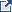 Significant deficiencies and material weaknesses in internal control over major programs.Material noncompliance with the federal statues, regulations, or the terms and conditions of federal awards related to a major program.Known questioned costs that are greater than $25,000 for a type of compliance requirement for a major program.  The auditor also must report (in the schedule of findings and questioned costs) known questioned costs when likely questioned costs are greater than $25,000 for a type of compliance requirement for a major program. Known questioned costs that are greater than $25,000 for programs that are not audited as major.Known or likely fraud affecting a federal award, unless such fraud is otherwise reported as an audit finding in the schedule of findings and questioned costs.Significant instances of abuse relating to major programs.The circumstances concerning why the opinion in the auditor's report on compliance for major programs is other than an unmodified opinion, unless such circumstances are otherwise reported as audit findings in the schedule of findings and questioned costs (for example, a scope limitation that is not otherwise reported as a finding). Instances in which the results of audit follow-up procedures disclosed that the summary schedule of prior audit findings prepared by the auditee in accordance with 2 CFR 200.511(b) of the Uniform Guidance, materially misrepresents the status of any prior audit finding.Appendix I lists block grants and other programs excluded from the requirements of specified portions of 2 CFR Part 200.Auditors must review the Federal agency adoption of the Uniform Guidance (2 CFR Part 200) and nonprocurement suspension and debarment requirements (2 CFR Part 180) prior to issuing noncompliance citations to verify the Federal agency requirements. Auditors should also review this link for a discussion on how to cite non-compliance exceptions based on agency adoption of the UG.Per paragraph 13.50 of the AICPA Single Audit Guide, the schedule of findings and questioned costs must include all audit findings required to be reported under the Uniform Guidance.   A separate written communication (such as a communication sometimes referred to as a management letter) may not be used to communicate such matters to the auditee in lieu of reporting them as audit findings in accordance with the Uniform Guidance. See the discussion beginning at paragraph 13.34 for information on Uniform Guidance requirements for the schedule of findings and questioned costs. If there are other matters that do not meet the Uniform Guidance requirements for reporting but, in the auditor's judgment, warrant the attention those charged with governance, they should be communicated in writing or verbally. If such a communication is provided in writing to the auditee, there is no requirement for that communication to be referenced in the Uniform Guidance compliance report. Per table 13-2 a matter must meet the following in order to be communicated in the management letter: Other deficiencies in internal control over compliance that are not significant deficiencies or material weaknesses required to be reported but, in the auditor's judgment, are of sufficient importance to be communicated to management.Noncompliance with federal statutes, regulations or terms and conditions of federal awards related to a major program that does not meet the criteria for reporting under the Uniform Guidance but, in the auditor's judgment, is of sufficient importance to communicate to management or those charged with governance.Other findings or issues arising from the compliance audit that are not otherwise required to be reported but are, in the auditor's professional judgment, significant and relevant to those charged with governance.Name of Client:Year Ended:2023Federal Award Name:Medical Assistance Program (Medicaid; Title XIX)#93.775 (State Medicaid Fraud Control Units) and #93.777 (State Survey and Certification of Health Care Providers and Suppliers Medicare – Title XVIII – Medicaid) are also clustered with #93.778. However, these programs should only apply at the State level. If auditors encounter these programs at the local level, please contact CFAE for guidance.AL#:93.778(1)(2)(6)(6)(3)(4)(5)(5)(6/7)Compliance RequirementCompliance RequirementCompliance RequirementApplicable per Compliance Supplement(Yes/No)Direct & Material to Program / Entity(Yes/No)Monetaryor Nonmonetary(Set by CFAE)(M/N)Population Subject to Requirement (if Monetary)(in $)Inherent Risk(from IRAF)(High/Low)Final Control Risk(High/Low)DetectionRisk of Noncompl.(High/Low)Overall Audit Risk of Noncompl.(High/Low)Federal Materiality by Compliance Requirement(usually 5%)AActivities Allowed or UnallowedYesM5%BAllowable Costs/Cost PrinciplesYesM5%CCash ManagementNoDReserved – Not UsedE EligibilityYes – Tested at State LevelFEquipment & Real Property MgmtNoGMatching, Level of Effort, EarmarkYesM5%HPeriod of PerformanceNoIProcurement & Sus. & DebarmentNoJProgram IncomeNoKReserved – Not UsedLReportingYesN5%MSubrecipient MonitoringNoNSpecial Tests & Provisions Yes – Tested as State Level Type of Medicaid Payment1234Inpatient HospitalXXXXPhysicians (including dental)XXXPrescription Drugs (net of rebates)XXXInstitutional Long-Term CareXXXXManaged Care WaiverXXXXHome and Community Based Waiver ProgramXXCountyState Fiscal Year 24IM AllocationsPercentageState Fiscal Year 23IM AllocationsPercentageCarroll$     311,681.00 7.77%$     288,586.00 7.65%Delaware     307,202.00 8.14%Hancock     457,704.00 11.42%     423,853.00 11.23%Harrison265,788.006.63%Holmes     309,869.00 7.73%     287,118.00 7.61%Knox      461,737.00 11.52%      427,798.00 11.34%Marion     656,029.00 16.36%     607,651.00 16.11%Morrow     309,884.00 7.73%     286,094.00 7.58%Sandusky     486,730.00 12.14%     450,852.00 11.95%Wood     749,550.00 18.70%     693,812.00 18.39%Total$4,008,972.00$3,772,966.00Reported on: Program: County Fund Paid from: RMS Cost PoolJFS 02827Medicaid, CHIP, Food Assistance, TANF, SSBG, CCDF Public Assistance (PA) Fund IMRMS / SSRMS JFS 02750Child Support Enforcement Child Support Administrative Fund CSRMS JFS 02820Foster Care & Adoption Children Services Workers CWRMS or SSRMS (if combined agency) RMS TypeAgency Size# of ObservationsIncome Maintenance (IMRMS)Ten County Agencies with the Largest IM Cost Pool ExpendituresMinimum of 2,300 Income Maintenance (IMRMS)All Other County AgenciesMinimum of 354Social Services (SSRMS), Child Welfare (CWRMS), Juvenile Ct, WF1-10 Participating PositionsMinimum of 33 per workerSocial Services (SSRMS), Child Welfare (CWRMS), Juvenile Ct, WF11-74 Participating PositionsMinimum of 354Social Services (SSRMS), Child Welfare (CWRMS), Juvenile Ct75 or more Participating PositionsMinimum of 2,400Child Support (CSRMS)1-10 Participating positionsMinimum of 33 per workerChild Support (CSRMS)11 or more Participating positionsMinimum of 354Allowable costs on FTE Report associated with Employees Allowable costs on FTE Report associated with Employees Allowable costs on FTE Report associated with Employees Allowable costs on FTE Report associated with Employees Reported on: Program: County Fund Paid from: RMS Cost PoolJFS 02827Medicaid, CHIP, Food Assistance, TANF, SSBG, CCDF Public Assistance (PA) Fund IMRMS / SSRMS JFS 02750Child Support Enforcement Child Support Administrative Fund CSRMS JFS 02820Foster Care & Adoption Children Services Workers CWRMS or SSRMS (if combined agency) Auditors should clearly document what control procedures address the compliance requirement. Reference or link to documentation or where testing was performed.Basis for the control (Ex. reports, resources, etc. providing information needed to understand requirements and prevent or identify and correct errors):Control Procedure (Description of how auditee uses the “Basis” to prevent, or identify and correct or detect errors):Person(s) responsible for performing the control procedure (Title):Description of evidence documenting the control was applied (i.e. sampling unit):Questions that may help in documenting the above control requirements:The County/District JFS Policies should document controls for meeting compliance requirements.  Auditors should review the information provided by the County/District JFS to gain an understanding of the procedures in place.Does the County/district JFS pay expenditures to the County via a CAP?How does the County ensure only applicable costs are included in the CAP?What procedures does the County/district JFS have in place to ensure they are only paying for allowable activities?What controls does the County/district JFS have to ensure costs are not paid through the CAP and directly to the County/Fiscal Agent?What procedures does the County/district JFS have in place for only allowable costs input into CFIS?What procedures does the County/district JFS have to ensure administrative employees / costs are not reported as part of RMS, unless these employees provide direct services?How does the County ensure that:Employees are properly completing the RMS observation;Documentation is available to support the program and activity claimed;Observations for absent employees are properly completed; FTE allocations for the shared cost pool are correct;Employees are assigned to the correct cost pool; and Employees are completing the correct RMS observation.Interview the RMS Coordinator.  Document RMS coordinator name and date of interview.  Document any weaknesses noted.  Interview could include questions such as the following:Are you familiar with the RMS procedures summarized in the RMS User Manual?What is your role in the RMS process?What do you do if you receive an RMS observation for an employee who no longer works in your office?How do you ensure the observation is filled out correctly?Have you received any special training or instructions on RMS procedures within the past 12 months?How do you complete the RMS control sample?  What is the purpose of the control sample?Interview case workers who participate in RMS. Document employee name and date of interview.  Interview could include questions such as the following:Are you familiar with the RMS procedures summarized in the RMS User Manual?What do you do when you receive an observation?Complete immediatelyHold until appropriate timeComplete at my convenienceOther (explain)What items need to be completed for the observation?What program you are working withActivity codeCase number (or unique identifier) Comment section completedConsider the results of control testing above in assessing the risk of noncompliance.  Use this as the basis for determining the nature, timing, and extent (e.g., number of transactions to be selected) of substantive tests of compliance.(Source: 2023 OMB Compliance Supplement Part 3)AOS Auditors: Steps marked with an asterisk (*) are addressed via the attributes in the payroll and non-payroll Federal Testing Templates available on the Intranet.1.	Identify the types of activities which are either specifically allowed or prohibited by the laws, regulations, and the provisions of the contract or grant agreements pertaining to the program.Auditors should be able to identify these activities using Part 4 requirements as well as tailoring the “Additional Program Specific Information” section above.2.	When allowability is determined based upon summary level data, perform procedures to verify that:a.	Activities were allowable.b.	Individual transactions were properly classified and accumulated into the activity total.*3.	When allowability is determined based upon individual transactions, select a sample of transactions and perform procedures to verify that the transaction was for an allowable activity.4.	The auditor should be alert for large transfers of funds from program accounts which may have been used to fund unallowable activities.Additional ODJFS Steps5.	If the client has made subawards under the program, select a representative number of awards and determine whether they were only approved for activities as identified in step 1 above.  See also Section M.6.	Obtain management’s explanation for any significant questionable expenditures/subawards.  Analyze responses and obtain any additional documentation considered necessary.7.	In conjunction with Allowable Costs/Cost Principles in Section B, determine if the disbursements met 45 CFR 75 Subpart E (2 CFR 200 Subpart E Cost Principles).Other Attributes:Charges were properly coded.Voucher was properly computed.Invoice amount agrees to voucher amount Invoice date precedes voucher date.If a reimbursement, reimbursement was not claimed greater than 21 months following the payment of the expenditure. Payments can be made on behalf of eligible and non-eligible children, allowable activities and non-allowable activities per federal terms and conditions. CAP (see also CAP testing in Section B)Summarize monthly payments to the County and review CAP for accuracy of payment. Ensure that payments made were for the current or prior period and they were within the current biennium.Review CAP for reasonableness of County/district JFS expenditures.FTE Reporting- the roster is uploaded through the WebRMS system (See OAC 5101:9-7-23 & 5101:9-7-20 for additional information.)Determine if the number of FTE by program area category is consistent with the payroll in the previous quarter.Select employees and determine if they are reported in the correct program area category based on documentation. (i.e. job duties, job description, personnel file, employee interview, etc.)RMS Determine RMS cost pools that require testing (i.e. Income Maintenance, Social Services, Child Support, Child Welfare).Scan all 4 quarterly RMS Tabulation Reports to identify any indications of misuse or manipulation of RMS codes (could help determine which quarter to test in step 3):High instances of un-funded codesLarge variances (over 20%) in RMS coding between quartersDistribution of RMS codes between programsThe information that was previously included in the County RMS Sample Reference list (the list was a recap from ODJFS of the RMS observations information input into the system by the County/district JFS) is available in the WebRMS system. Determine if the required number of observations were performed.Obtain RMS observations for each cost pool being tested (i.e. Income Maintenance, Social Services, Child Support, Child Welfare)Select one sample of observations across all applicable cost pools, test for the following attributes and note any exceptions.Observation includes a case number or other identifier. Observation includes the activity, where applicable Determine if documentation exists to substantiate the claimed program and/or activity on the RMS sample observation. Employee must respond to the observation within 48 business hours.The RMS Coordinator reviewed and approved all observation moment responses within 72 hours.  If the observation had been flagged as part of the quality assurance control group, determine the supervisor/supervisor designee validated the response within the same forty-eight-hour response period that is available to the employee.   Also, determine if it was approved by the supervisor/supervisor designee, and that the response was accepted by the RMS coordinator.No unauthorized or vacant positions were included in the RMS sample.Obtain payroll listing with job titles and compare to RMS observations completed.Review job duties from observation and / or interview with employeeMatch job activities from RMS with job descriptions in personnel fileIf employee is an administrative or supervisory, determine whether they are appropriately completing the RMS observations.Administrative support employees can participate in RMS if they provide direct services 50% of the time.Supervisory employees can participate in RMS if they provide direct services over 50% of the time.Reminder: Auditors should not put confidential information in the current working papers and should follow established procedures for protection of confidential information.Consider the adequacy of the system and controls, and the effect on sample size, significant deficiencies/material weaknesses, material non-compliance and management letter comments.Auditors should review this link for a discussion on how to cite non-compliance exceptions based on agency adoption of the UG.Results of Test of Controls: (including material weaknesses, significant deficiencies, and management letter items)Assessment of Control Risk:Effect on the Nature, Timing, and Extent of Compliance (Substantive Test) including Sample Size:Results of Compliance (Substantive Tests) Tests:Questioned Costs:  Actual __________     Projected __________Auditors should clearly document what control procedures address the compliance requirement. Reference or link to documentation or where testing was performed.Basis for the control (Ex. reports, resources, etc. providing information needed to understand requirements and prevent or identify and correct errors):Control Procedure (Description of how auditee uses the “Basis” to prevent, or identify and correct or detect errors):Person(s) responsible for performing the control procedure (Title):Description of evidence documenting the control was applied (i.e. sampling unit):Consider the results of control testing above in assessing the risk of noncompliance.  Use this as the basis for determining the nature, timing, and extent (e.g., number of transactions to be selected) of substantive tests of compliance.(Source: 2023 OMB Compliance Supplement Part 3)AOS Auditors: Steps marked with an asterisk (*) are addressed via the attributes in the payroll and non-payroll Federal Testing Templates available on the Intranet.Direct Costs *Test a sample of transactions for conformance with the following criteria contained in 2 CFR Part 200, as applicable:If the auditor identifies unallowable direct costs, the auditor should be aware that “directly associated costs” might have been charged.  Directly associated costs are costs incurred solely as a result of incurring another cost, and would not have been incurred if the other cost had not been incurred.  For example, fringe benefits are “directly associated” with payroll costs.  When an unallowable cost is incurred, directly associated costs are also unallowable.Costs were approved by the Federal awarding agency, if required (see the above table (Selected Items of Cost, Exhibit 1) or 2 CFR 200.407 for selected items of cost that require prior written approval). Costs did not consist of improper payments, including (1) payments that should not have been made or that were made in incorrect amounts (including overpayments and underpayments) under statutory, contractual, administrative, or other legally applicable requirements; (2) payments that do not account for credit for applicable discounts; (3) duplicate payments; (4) payments that were made to an ineligible party or for an ineligible good or service; and (5) payments for goods or services not received (except for such payments where authorized by law).d.	Costs were necessary and reasonable for the performance of the Federal award and allocable under the principles of 2 CFR Part 200, Subpart E.e.	Costs conformed to any limitations or exclusions set forth in 2 CFR Part 200, Subpart E, or in the Federal award as to types or amount of cost items.While several selected items of cost are included in Exhibit 1, one item to note is Compensation - Personnel Services, (formally referred to as Time and Effort/Semi Annual Certification). See 2 CFR 200.430. As a reminder, this is a policy-based requirement. If employees are partially paid from at least one federal grant, auditors should review the auditee’s policy for ensuring employee pay is allocated to federal programs based on actual time spent on each program and test accordingly.f.	Costs were consistent with policies and procedures that apply uniformly to both federally financed and other activities of the State/local government/Indian tribe department or agency.g.	Costs were accorded consistent treatment.  Costs were not assigned to a Federal award as a direct cost if any other cost incurred for the same purpose in like circumstances was allocated to the Federal award as an indirect cost.h.	Costs were not included as a cost of any other federally financed program in either the current or a prior period.i.	Costs were not used to meet the cost-sharing or matching requirements of another Federal program, except where authorized by Federal statute.j.	Costs were adequately documented.Indirect Costsa.	If the State/local department or agency is not required to submit an ICRP and related supporting documentation, the auditor should consider the risk of the reduced level of oversight in designing the nature, timing, and extent of compliance testing.b.	General Audit Procedures – The following procedures apply to charges to cost pools that are allocated wholly or partially to Federal awards or used in formulating indirect cost rates used for recovering indirect costs under Federal awards.(1)	Test a sample of transactions for conformance with:(a)	The criteria contained in the “Basic Considerations” section of 2 CFR 200.402 - 200.411.(b)	The principles to establish allowability or unallowability of certain items of cost (2 CFR 200.420 - 200.476).While several selected items of cost are included in Exhibit 1, one item to note is Compensation - Personnel Services, (formally referred to as Time and Effort/Semi Annual Certification). See 2 CFR 200.430. As a reminder, this is a policy-based requirement. If employees are partially paid from at least one federal grant, auditors should review the auditee’s policy for ensuring employee pay is allocated to federal programs based on actual time spent on each program and test accordingly.(2)	If the auditor identifies unallowable costs, the auditor should be aware that directly associated costs might have been charged.  Directly associated costs are costs incurred solely as a result of incurring another cost, and would have not been incurred if the other cost had not been incurred.  When an unallowable cost is incurred, directly associated costs are also unallowable.  For example, occupancy costs related to unallowable general costs of government are also unallowable.c.	Special Audit Procedures for State, Local Government, and Indian Tribe ICRPs (see also the AOS discussion on testing the ICRP)(1)	Verify that the ICRP includes the required documentation in accordance with 2 CFR Part 200, Appendix VII, paragraph D.(2)	Testing of the ICRP – There may be a timing consideration when the audit is completed before the ICRP is completed.  In this instance, the auditor should consider performing interim testing of the costs charged to the cost pools and the allocation bases (e.g., determine from management the cost pools that management expects to include in the ICRP and test the costs for compliance with 2 CFR Part 200).  Should there be audit exceptions, corrective action may be taken earlier to minimize questioned costs.  In the next year’s audit, the auditor should complete testing and verify management’s representations against the completed ICRP.The following procedures are some acceptable options the auditor may use to obtain assurance that the costs collected in the cost pools and the allocation methods used are in compliance with 2 CFR Part 200, Subpart E:(a)	Indirect Cost Pool – Test the indirect cost pool to ascertain if it includes only allowable costs in accordance with 2 CFR Part 200.(i)	Test to ensure that unallowable costs are identified and eliminated from the indirect cost pool (e.g., capital expenditures, general costs of government).(ii)	Identify significant changes in expense categories between the prior ICRP and the current ICRP.  Test a sample of transactions to verify the allowability of the costs.(iii)	Trace the central service costs that are included in the indirect cost pool to the approved State/local government or central service CAP or to plans on file when submission is not required.(b)	Direct Cost Base – Test the methods of allocating the costs to ascertain if they are in accordance with the applicable provisions of 2 CFR Part 200 and produce an equitable distribution of costs.(i)	Determine that the proposed base(s) includes all activities that benefit from the indirect costs being allocated.(ii)	If the direct cost base is not limited to direct salaries and wages, determine that distorting items are excluded from the base.  Examples of distorting items include capital expenditures, flow-through funds (such as benefit payments), and subaward costs in excess of $25,000 per subaward.(iii)	Determine the appropriateness of the allocation base (e.g., salaries and wages, modified total direct costs).(c)	Other Procedures (i)	Examine the records for employee compensation to ascertain if they are accurate, and the costs are allowable and properly allocated to the various functional and programmatic activities to which salary and wage costs are charged. (Refer to 2 CFR 200.430 for additional information on support of salaries and wages.)(ii)	For an ICRP using the multiple allocation base method, test statistical data (e.g., square footage, audit hours, salaries and wages) to ascertain if the proposed allocation or rate bases are reasonable, updated as necessary, and do not contain any material omissions.(3)	Testing of Charges Based Upon the ICRA – Perform the following procedures to test the application of charges to Federal awards based upon an ICRA:(a)	Obtain and read the current ICRA and determine the terms in effect.(b)	Select a sample of claims for reimbursement and verify that the rates used are in accordance with the rate agreement, that rates were applied to the appropriate bases, and that the amounts claimed were the product of applying the rate to the applicable base.  Verify that the costs included in the base(s) are consistent with the costs that were included in the base year (e.g., if the allocation base is total direct costs, verify that current-year direct costs do not include costs items that were treated as indirect costs in the base year).(4)	Other Procedures – No Negotiated ICRA(a)	If an indirect cost rate has not been negotiated by a cognizant agency for indirect costs, the auditor should determine whether documentation exists to support the costs.  When the auditee has documentation, the suggested general audit procedures under paragraph 3.b above should be performed to determine the appropriateness of the indirect cost charges to awards.(b)	If an indirect cost rate has not been negotiated by a cognizant agency for indirect costs, and documentation to support the indirect costs does not exist, the auditor should question the costs based on a lack of supporting documentation.Consider the adequacy of the system and controls, and the effect on sample size, significant deficiencies/material weaknesses, material non-compliance and management letter comments.Auditors should review this link for a discussion on how to cite non-compliance exceptions based on agency adoption of the UG.This box should include results of applicable additional testing sections as determined at the beginning of Section B.Results of Test of Controls: (including material weaknesses, significant deficiencies and management letter items)Assessment of Control Risk:Effect on the Nature, Timing, and Extent of Compliance (Substantive Test) including Sample Size:Results of Compliance (Substantive Tests) Tests:Questioned Costs:  Actual __________     Projected __________Auditors should clearly document what control procedures address the compliance requirement. Reference or link to documentation or where testing was performed.Basis for the control (Ex. reports, resources, etc. providing information needed to understand requirements and prevent or identify and correct errors):Control Procedure (Description of how auditee uses the “Basis” to prevent, or identify and correct or detect errors):Person(s) responsible for performing the control procedure (Title):Description of evidence documenting the control was applied (i.e. sampling unit):Consider the results of control testing above in assessing the risk of noncompliance.  Use this as the basis for determining the nature, timing, and extent (e.g., number of transactions to be selected) of substantive tests of compliance.(Source: 2023 OMB Compliance Supplement Part 3)1.	Matchinga.	Perform tests to verify that the required matching contributions were met.b.	Ascertain the sources of matching contributions and perform tests to verify that they were from an allowable source.c.	Test records to corroborate that the values placed on in-kind contributions (including third party in-kind contributions) are in accordance with 2 CFR 200.306, 200.434, and 200.414, and the terms and conditions of the award.d.	Test transactions used to match for compliance with the allowable costs/cost principles requirements. This test may be performed in conjunction with the testing of the requirements related to allowable costs/cost principles.2. 	Level of Effort2.1	Level of Effort – Maintenance of Effort – Not Applicable for Funds Passed Through ODJFS2.2	Level of Effort – Supplement Not Supplant – Not Applicable for Funds Passed Through ODJFS3.	Earmarking – Not Applicable for Funds Passed Through ODJFS Consider the adequacy of the system and controls, and the effect on sample size, significant deficiencies/material weaknesses, material non-compliance and management letter comments.Auditors should review this link for a discussion on how to cite non-compliance exceptions based on agency adoption of the UG.Results of Test of Controls: (including material weaknesses, significant deficiencies and management letter items)Assessment of Control Risk:Effect on the Nature, Timing, and Extent of Compliance (Substantive Test) including Sample Size:Results of Compliance (Substantive Tests) Tests:Questioned Costs:  Actual __________     Projected __________Subaward Data ElementDefinitionSubawardee NameThis is the Sub-Awardee’s NameSubawardee DUNS #The subawardee organization’s nine-digit Data Universal Numbering System (DUNS) number.Amount of SubawardThe net dollar amount of federal funds awarded to thesubawardee including modifications.Subaward Obligation/Action DateDate the subaward agreement was signed.Date of Report SubmissionDate the recipient entered the action/obligation into FSRS.Subaward NumberSubaward number or other identifying number assigned by the prime awardee organization to facilitate the tracking of itssubawards.Subaward Project DescriptionDescribes the subaward project.Subawardee Names and Compensation of HighlyCompensated OfficersNames of officers if thresholds are met.Auditors should clearly document what control procedures address the compliance requirement. Reference or link to documentation or where testing was performed.Basis for the control (Ex. reports, resources, etc. providing information needed to understand requirements and prevent or identify and correct errors):Control Procedure (Description of how auditee uses the “Basis” to prevent, or identify and correct or detect errors):Person(s) responsible for performing the control procedure (Title):Description of evidence documenting the control was applied (i.e. sampling unit):OMB Note for Direct Awards Only:  For recipients using HHS’ Payment Management System (PMS) to draw Federal funds, the auditor should consider the following steps numbered 1 through 4 as they pertain to the cash reporting portion of the SF-425A, regardless of the source of the data included in the PMS reports. (During FY2016, HHS is completing the transition from pooled payment to use of subaccounts.) Although certain data is supplied by the Federal awarding agency (e.g., award authorization amounts) and certain amounts are provided by HHS’ Payment Management Services, the auditor should ensure that such amounts are in agreement with the recipient’s records and are otherwise accurate.Consider the results of control testing above in assessing the risk of noncompliance.  Use this as the basis for determining the nature, timing, and extent (e.g., number of transactions to be selected) of substantive tests of compliance.(Source: 2023 OMB Compliance Supplement Part 3)1.	Review applicable statutes, regulations, and the terms and conditions of the Federal award pertaining to reporting requirements.  Determine the types and frequency of required reports.  Obtain and review Federal awarding agency or pass-through entity, in the case of a subrecipient, instructions for completing the reports.a.	For financial reports, ascertain the accounting basis used in reporting the data (e.g., cash or accrual).b.	For performance and special reports, determine the criteria and methodology used in compiling and reporting the data.2.	Select a sample of reports and perform appropriate analytical procedures and ascertain the reason for any unexpected differences.  Examples of analytical procedures include:a.	Comparing current period reports to prior period reports.b.	Comparing anticipated results to the data included in the reports.c.	Comparing information obtained during the audit of the financial statements to the reports.3.	Select a sample of each of the following report types, and test for accuracy and completeness:a.	Financial reports(1)	Ascertain if the financial reports were prepared in accordance with the required accounting basis.  (2)	Review accounting records and ascertain if all applicable accounts were included in the sampled reports (e.g., program income, expenditure credits, loans, interest earned on Federal funds, and reserve funds).(3)	Trace the amounts reported to accounting records that support the audited financial statements and the Schedule of Expenditures of Federal Awards and verify agreement or perform alternative procedures to verify the accuracy and completeness of the reports and that they agree with the accounting records.  If reports require information on an accrual basis and the entity does not prepare its accounting records on an accrual basis, determine whether the reported information is supported by available documentation.(4)	For any discrepancies noted in SF-425 reports concerning cash status when the advance payment method is used, review subsequent SF-425 reports to ascertain if the discrepancies were appropriately resolved with the applicable payment system.b.	Performance and special reports – Not Applicable 4.	Obtain written representation from management that the reports provided to the auditor are true copies of the reports submitted or electronically transmitted to the Federal awarding agency, the applicable payment system, or pass-through entity in the case of a subrecipient.Additional ODJFS StepsODJFS 02827, 02750, or 02820:Based on the results of the test of controls, select the quarterly ODJFS 02827, 02750, or 02820 reports and perform the following:Review each report to determine if:All amounts reported are traceable to appropriate supporting documentation and appear to be coded properly.All amounts reported agree to the Quarterly CFIS reconciliation from ODJFS.All amounts reported agree to the County Auditors/fiscal agents records.JFS Form 02827, 02750, or 02820 was signed by County Auditor/fiscal agent and Director and imported into CFIS Web no later than the tenth calendar day of the second month following the quarter the report represents. Other1.	Determine if the County/district JFS reviewed the grant reconciliation (over / under) report and responded to ODJFS.2.	Obtain written representation from management that the reports provided to the auditor are true copies of the reports submitted or electronically transmitted to the Federal awarding agency, the applicable payment system, or pass-through entity in the case of a subrecipient.Consider the adequacy of the system and controls, and the effect on sample size, significant deficiencies/material weaknesses, material non-compliance and management letter comments.Auditors should review this link for a discussion on how to cite non-compliance exceptions based on agency adoption of the UG.Results of Test of Controls: (including material weaknesses, significant deficiencies and management letter items)Assessment of Control Risk:Effect on the Nature, Timing, and Extent of Compliance (Substantive Test) including Sample Size:Results of Compliance (Substantive Tests) Tests:Questioned Costs:  Actual __________     Projected __________ConclusionConclusionConclusionThe opinion on this major program should be:The opinion on this major program should be:Unmodified:Qualified (describe):Adverse (describe):Disclaimer (describe):Cross-reference to internal control matters (significant deficiencies or material weaknesses), if any, documented in the FACCR:Cross-reference to questioned costs and matter of noncompliance, if any, documented in this FACCR:Cross-reference to any Management Letter items and explain why not included in the Single Audit Compliance Report: